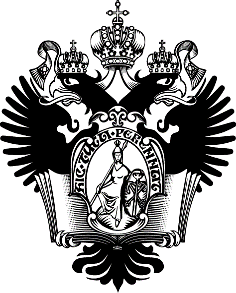 САНКТ-ПЕТЕРБУРГСКИЙ ГОСУДАРСТВЕННЫЙ УНИВЕРСИТЕТОсновная образовательная программа бакалавриатапо направлению подготовки 040100 «Социология»ВЫПУСКНАЯ КВАЛИФИКАЦИОННАЯ РАБОТАВосприятие бытовой коррупции студенческой молодежью Санкт-ПетербургаВыполнила:Юрковец Людмила АнтоновнаНаучный руководитель:к. с. д., доцент Никифорова О.А.Рецезент:к. с. д., доцент Савин С.Д.Санкт-Петербург2021ВВЕДЕНИЕПроблема бытовой коррупции сейчас как никогда актуальна в нашей стране, это объясняется её заметной качественной и количественной трансформацией, а так также её губительными последствиями для экономической сферы. На сегодняшний день, исследованием коррупции занимаются представители различных наук, и вокруг данного явления ведется множество дискуссий. К ним можно отнести социологию, экономику, юриспруденцию, антропологию, историю, психологию, политологию и др. Однако как правило большинство исследований, направленные на изучение коррупции анализируют коррупционные практики в сферах экономики и политики России и мира. Нельзя не согласиться, что коррупция является крайне губительным явлением для развития общества. Основной сложностью при изучении коррупции является её идентификация, учёные спорят над определением и характеристикой данного явления. Что же касается повседневной коррупции, здесь границы что считать коррупцией, а что нет еще более размыты, а сам феномен бытовой коррупции менее остро порицаем в российском обществе. В данной работе мы попытаемся дать социологическое обоснование общественного явления бытовой коррупции в государственных учреждениях, а также исследовать и проанализировать отношение молодого поколения к повседневной коррупции на примере студенческой молодёжи Санкт-Петербурга. Актуальность проблем, освещаемых в работе, связана с тем, что Россия много лет занимает высокие места в рейтингах коррупционных стран мира, что отражает отсутствия системного противодействия коррупции. Бытовая коррупция в государственных учреждениях является одновременно одним из самых частых и одним из самых трудно-отслеживаемых проявлений коррупции. В данной работе мы будем исследовать восприятие повседневной коррупции именно студентами, поскольку за молодым поколением будущее. Понимая их мышление и ценности, мы сможем делать прогнозы, как будет развиваться ситуация в ближайшем будущем, а также подготовить правильные рекомендации мер для снижения уровня бытовой коррупции в обществе.Таким образом, целью нашего исследования стало изучение отношение молодежи к бытовой коррупции в профессиональных сферахВ соответствие с целью сформировались следующие задачи:Задачи: 1. Дать социально-экономическую характеристику коррупции и бытовой коррупции в частности
2. Изучение исторических и национальных особенностей явления коррупции на постсоветском пространстве, в Санкт-Петербурге
3. Рассмотреть студенческую молодежь как особую социально-демографическую группу
4. Проанализировать отношение молодежи к бытовой коррупции в профессиональных сферах.
5. Сравнить отношение к бытовой коррупции в профессиональных сферах у студентов, родившихся в Санкт-Петербурге, и переехавших в него.
6. Выделить группы студентов с различной оценкой коррумпированности организаций и сравнить данные группыГипотезы: Молодежь в целом негативно относится к коррупции, однако не следит за принимаемыми правительством мерами и допускают возможность предложения взятки со своей стороны.Юноши чаще, чем девушки сталкиваются с коррупцией при прохождении военной службы и в ГИБДД.Студенты, переехавшие в Санкт-Петербург, реже сталкивались с коррупцией, чем студенты-петербуржцы.Объект исследования: бытовая коррупцияПредмет исследования: восприятие бытовой коррупции студенческой молодежьюМетоды: При написании выпускной квалификационной работы мы использовали следущие научные методы: анализ, синтез, сравнение, наблюдение, анкетирование.  При подготовке ВКР мы использовали большой спектр современной литературы, научных статей, интернет-источников. Новизна данной работы заключается в исследовании восприятия бытовой коррупции молодым поколением, родившимся в конце 90-х – начале 00-х годов.  Практическая значимость ВКР заключается в разработке рекомендаций по снижению уровня бытовой коррупции.§ 1. СОЦИАЛЬНО-ЭКОНОМИЧЕСКАЯ ХАРАКТЕРИСТИКА КОРРУПЦИИ1.1 Определение коррупцииКоррупция – это серьезная проблема современного мира и российского общества. Она препятствует экономическому прогрессу, развитию в социальной и политической сферах, подрывает доверие населения к государству. По результатам исследования Transparency International, Россия занимает четвертое место в мире по количеству взяток, пропуская вперед только КНР, Бразилию и Индию. Это ещё раз подчёркивает, насколько проблема коррупции актуальна для нашей страны.В России коррупция - это крупномасштабное социальное явление, которое необходимо, по крайней мере, минимизировать, чтобы наша экономическая ситуация улучшалась.Сначала мы должны дать точное описание коррупции и определение основным понятиям. Согласно российскому законодательству коррупция – это «злоупотребление служебным положением, дача взятки, получение взятки, злоупотребление полномочиями, коммерческий подкуп либо иное незаконное использование физическим лицом своего должностного положения вопреки законным интересам общества и государства в целях получения выгоды в виде денег, ценностей, иного имущества или услуг имущественного характера, иных имущественных прав для себя или для третьих лиц либо незаконное предоставление такой выгоды указанному лицу другими физическими лицами; а также совершение указанных деяний от имени или в интересах юридического лица». С одной стороны, законодательство прописывает и конкретизирует, что является правонарушением, а что нет. Однако с другой стороны, федеральный закон устанавливает понимание коррупции на государственном уровне как социальной нормы, которая должна контролироваться и подавляться. То есть в сознании людей коррупция выступает чем-то обыденным, и не вызывает такого отторжения как другое правонарушение. Одной из самых больших сложностей в решении коррупционного вопроса является то, что исследователи до сих пор не могут дать точного определения коррупции и обозначить ее границы. Коррупция – неоднозначное и сложное понятие. Оно зависит от исторического периода и особенностей той или иной страны, развивается во времени. Поэтому большую роль играют нормы того или иного общества в данный временной период. Наиболее популярным определением коррупции является юридическое. Согласно ему коррупцией считают преступление, которое связано с использованием социального статуса должностного лица либо служебного положения в личных и корпоративных интересах. В Кодексе поведения должностного лица по поддержанию правопорядка, принятом Резолюцией 34/169 Генеральной ассамблеи ООН 17 декабря 1979 г., коррупция определена как «злоупотребление служебным положением для достижения личной или групповой выгоды, а также незаконное получение государственными служащими выгоды в связи с занимаемым служебным положением». Это определение достаточно универсальное, поэтому к нему чаще всего ссылаются в научных трудах. Оно предполагает различные способы получить желаемую выгоду для себя человеком, когда легитимный способ не представляется возможным. Однако, с другой стороны это определение достаточно абстрактное. Например что конкретно стоит понимать под «злоупотреблением служебным положением», а что нет? В экономической науке под коррупцией понимают способ оптимальной реализации целей и желаний в условиях нехватки, ограниченности, неопределенности ресурсов. К исследователям коррупции в экономике можно отнести Р.Вишни, Г.Беккера, Ф.Луи, С. Роуз-Аккерман, В. Танци и других. Они считали коррупцию способом достижения своих интересов при условии ограниченности ресурсов. Чаще всего экономистами используется модель – принципал – агент – клиент. Рассматривается также такая черта коррупции как, к примеру, ее структурная природа, то есть коррупция изучается как способ организации экономических обменов. Однако представители различных дисциплин, вовлеченных в изучение и анализ коррупции, признают необходимость уделять особое внимание социальным факторам при рассмотрении характеристик и расследовании коррупции. Сюда входят такие аспекты, как пол, религия, культурные и национальные особенности, ценности, обычаи и традиции, которые играют важную роль в данном обществе, а также ряд других факторов и аспектов, которые не всегда идентифицируются как коррупция. анализ. Таким образом, определение коррупции постоянно меняется, уточняется различными способами. Определение этих социальных предметов особенно важно для анализа социологии. В целом в коррупцию замешано несколько организаций. Это позволяет сделать вывод о том, что коррупцию можно рассматривать как форму общественных отношений. Научное сообщество продолжает обсуждать проблемы коррупции среди социальных субъектов. Например, для обсуждения важно различать такие понятия, как «взяточничество» и «коррупция». В конце концов, коррупцию не всегда можно подкупить, хотя сама коррупция включает взяточничество. Взяточничество есть взяточничество. Дело не только в администрировании. Оказывается, взяточничество в бизнесе, когда бизнес-решения принимаются в пользу отдельных сотрудников, не является коррупцией. Однако есть и те, кто считает, что коррупция должна включать злоупотребления не только должностных лиц, но и представителей бизнеса и государственных органов. Мы провели анализ различных источников, где раскрывается понятие коррупции, её содержание.  Из прочитанного можно сделать вывод, что все источники можно условно разделить на три группы, изучающие следующие вопросы: «Кто является нарушителем закона?», «Почему нарушается закон?» и «Какие меры необходимо предпринять?». Поскольку изучение коррупции является междисциплинарным исследованием, этими вопросами занимаются представители разных наук. Во-первых, это правовое поле, в его рамках транслируется нарушение законодательных актов, регламентирующих конкретные практики, относящиеся к коррупции. Задачей юристов выступает констатировать факт правонарушения либо создать новый закон, препятствующий коррупции. Подобные меры не только решают конкретную проблему, но заставляют людей задуматься о факте её существования. Стоит заметить, что подобное напоминание люди получают в областях с высоким уровнем коррупции (например: государственные медицинские учреждения), поэтому с данными положительными мерами мы наблюдаем эффект того, что в сознании людей укореняется представление о некоторых структурах как о нечестных и априори пронизанных коррупцией. Отсутствие доверия к официальным институтам в обществе может усугублять ситуацию и быть одной и причин выбора в сторону коррупцииСтоит отметить, что бывают жизненные ситуации, когда акт коррупции является единственным возможным способом добиться цели в нужные сроки для обычного среднестатистического гражданина. К примеру, устроить ребёнка в хорошую государственную школу при дефиците мест. Однако даже в таких ситуация закон запрещает любые коррупционные акты и признает такое поведение противоправным. Однако реалии диктуют своё, и коррупция становится «нормальной» в определенных ситуациях, то есть коррупционное поведение закрепляется на сознательном и бессознательном уровнях Получается, что иногда само законодательство способствует закреплению коррупционного поведения в сознании людей. Если закон прописан неполно, и в нем содержатся скрытые возможности для договоренностей, различных его интерпретаций, приписок - это может стать основой для коррупционных актов. В качестве примера приведём закон о поставках для госнужд. Реализация данного закона часто не обходится без форм договорного подкупа и фаворитизма.Анализируя исследования, которые были проведены в России за последние годы, бытовая коррупция встает перед нами с одной стороны как индикатор нарушения социального порядка, с другой – способ восстановления социальной справедливости в социуме. Отсюда можно сделать вывод, что категории доверия и справедливости играют большую роль в раскрытии понятия сути повседневной коррупции. Справедливость в широком смысле – это представление о должной связи результатов и действий, порядке взаимодействия членов общества, соразмерности выгод и потерь, труда и вознаграждения, о соответствии значения общественных классов и индивидов. Однако стоит заметить, что справедливость может трактоваться и с точки зрения личной, а не только общественной выгоды. Суть данной мысли состоит в том, что если действие признается как справедливое и социально-оправданное, оно одобряется в данном обществе и будет признано способствующим сохранению порядка. Напротив же если действие признается обществом неоправданным и несправедливым, его признают правонарушением.Наиболее распространенным коррупционным поведением являются взятки должностным лицам. Во-первых, это может свидетельствовать о допустимости коррупции представителями определенных профессиональных сообществ, где-то коррупция может выступать как своеобразная профессиональная этика.  Во-вторых такое коррупционное поведение одобряется со стороны общества, считается им обыденной социальной практикой. Тем не менее с позиции права данные акты коррупции будут рассматриваться как преступления, противоречащие принципам и целям государства. Отсюда мы может видеть крупный социальный конфликт государственной власти  личного интереса служащего. Конечно, изначально представители тех или иных профессий не стремятся принести вред государству. Есть ряд профессий, которые получают заработную плату от государства несопоставимо низкую с их тяжёлым и важным, в том числе для государства трудом. В их случае беря взятки, они в каком-то смысле уравновешивают весы и устанавливают социальную справедливость, пускай и незаконным путем.Согласно концепции справедливости Стейси Адамса, люди привыкли сапостовлять затращенные усилия и результаты своего труда. Они соотносят затращенные силы с вознаграждением, которое дает им работодатель, а также сравнивают свои вознаграждениями других людей. Когда человек видит, что затраченные им усилия сильно перешивают на чаше весов полученную награду, это автоматически выдывает в нем действия, направленные на восстановление справедливости по отношению к себе. Одними из самых простых и удобных способов в этом смысле становятся допущение взятки или использование должностного положения человека в личных целях. Когда человек дает что-то другим он старается получить что-то в ответ, в то же время когда человек получает что-то от других, он испытывает воздействие с их стороны, чтобы они уже могли достичь своих целей с помощью первого.Дж. Хоманс утверждал, что подобный процесс воздействия и влияния ведет к обечению социального баланса и справедливости. Согласно его концепции, чем чаще человек получает вознаграждение за свое действие, тем более вероятно, что он будет это действие повторять. Таким образом, если у служащего лица есть позитивный опыт взятки, в следующий раз он будет ориентироваться на взяточничество. Таким образом люди, которые брали успешно в своём прошлом взятки, будут продолжать этот путь получения «лёгких» денег, пока не обретут негативный опыт, связанный с взятками (уличение, наказание и тд) Следовательно, выбор человеком коррупционного поведения – это форма рискового поведения. Причина будет лежать в многообразии факторов, в том числе в дефиците ресурсов субъекта для достижения результата, в низком доверии к государственным структурам и низком межличностном доверии к субъектам нормативной системы. Таким образом, коррупция - это умышленное использование своих служебных обязанностей, а так же злоупотребление полномочиями вопреки законным интересам общества с целью личного обогащения или получения личной выгоды должностными лицами государственного или муниципального управления и бизнеса.1.2 Социологический анализ коррупцииВ чем же заключается специфика социологического подхода к изучению коррупции? Социологи уделяют особое внимание выявлению социальных факторов и условий, которые способствуют её развитию. Таким образом, предметом социологического анализа выступает не сам акт коррупции, а те социальные отношения, в рамках которых коррупция стала возможна. Особое внимание при анализе коррупции в социологической науке направлено на изучение тех причин и условий, которые порождают коррупцию. В социологии коррупция рассматривается в виде социального отношения, выражающемся в нарушении принятых в данном обществе социальных и правовых норм. Также многие представители социологии изучают коррупцию в контексте социальных, культурных и исторических факторов, а также как результат конфликта между разными социальными группами, различными ценностями в данном обществе.Необходимо отметить тесную связь коррупции как социального института и элемента системы управления с другими социальными институтами, например политическими, экономическими, культурологическими. К характеристикам социального института можно отнести наличие долговременных и регулярных социальных практик, которые поддерживаются с помощью социальных норм, имеют большое значение в структуре общества, а также наличие множества ролей. В. Рейсман рассматривал институционализацию коррупции в западной Европе еще в конце 70х годов прошлого века, а в отечественной социологии этой теме посвящены труды В. Радаева, Л. Тимофеева, И. Кузнецова. М. Дефлем рассматривает явление коррупции в связи с концепцией Ю. Хабермаса как «вид стратегических действий, в которых два или больше участников обязуются обмениваться отношениями путем успешной передачи денег или власти, которая происходит в обход существующих законов и нормативных отношений». В противоположность жизненному миру возникает система, в основе которой лежит целеполагание и рациональные действия. Согласно концепции Хабермаса, жизнь - это коммуникативная рациональность, которая фокусируется в первую очередь на понимании, а не на постановке и достижении наиболее рациональных целей. Жизненный мир -это мир ценностей, смысла, из которого социальные объекты используют средства коммуникации и социализации. В результате культурное воспроизводство жизни помогает сохранить и передать знания и традиции, необходимые для повседневной практики. Жизнь укрепляет идентичность различных социальных групп, обеспечивая социализацию индивидов.Для изучения коррупции в социологии важно, что система появляется из жизненного мира, из его внутренней сущности, но в то же время сама поглощает его и устанавливает свои правила, не всегда являющиеся легитимными в нем. В данном случае нам представляется колонизация жизненного мира системой. Коррупцию в форме колонизации можно интерпретировать двояко. Во-первых, коррупция предполагает колонизацию отношений, регулируемых судебным процессом. Коррупция в данном случае - корень системы. Второй аспект - это корень коррупции в мире жизни, что означает, что она становится повседневным социальным явлением. В этом случае закон будет либо чуждым и незаконным в повседневной жизни, либо недостаточно строгим, чтобы его регулировать. Получается колонизация - захват жизненного мира коррумпированными способами, поскольку он основан на системе действий для достижения максимальной эффективности и успеха. М. Дефлем определил формы коррупции в зависимости от степени и формы правового регулирования. Так называемая коррупционная система определяет степень распространения коррупции в обществе.Есть общества, где коррупция – это обыденное явление. Дефлем считал, что хотя экономика и государство существуют и работают независимо от требований жизненного мира, они должны быть направлены на него через легитимацию их деятельности. Таким образом, исходя из данной модели, коррупция может быть присуща и системе, и жизненному миру, и быть там укоренена в различной степени. Главным фактором, который определяет перспективы коррупционности является нормативная система. В идеале, нормативная система должна в равной степени объединять в себе право и социальные нормы, которые укоренены в социальной среде, в том числе моральноэтические нормы.Не менее интересна теория Э. Гидденса в изучении коррупции. Его особенность состоит в том, что элементы структуры, будь то группы, институты, ценностно-нормативные комплексы, не являются одновременно результатами и условиями размножения системы. Гидденс называет социальную непоследовательность несогласованностью структурных принципов социальной системы, при которой эти принципы, действуя в рамках друг друга, противоречат друг другу, а социальный конфликт - это борьба между сообществом и действующим лицом. Расслоение социальных противоречий может привести к формированию социальных конфликтов. Важно отметить, что в подходе Гидденса действие и структура - это два противоположных принципа, которые взаимодействуют друг с другом.Эта модель позволяет анализировать коррупцию не только как форму поведения, но и как свойство структуры. Таким образом, коррупция понимается как форма социальных отношений, и мы можем анализировать акты коррупции как форму взаимодействия между агентами с разными типами ресурсов в различных институтах как нормативные системы. Причиной коррупции является ситуация, когда субъект сталкивается с невозможностью решения проблемы из-за ограниченных ресурсов. Причиной ограниченности ресурсов могут быть как объективные, так и субъективные факторы. Если рассматривать коррупцию в контексте экономического и социологического подхода, это будет своего рода механизм снижения транзакционных издержек. Корень социальных отношений не зависит напрямую от рациональности и логики рынка. Воздействие социальных институтов и социальных норм, которые они определяют, а не личные эгоистические интересы человека, может привести к коррупционным действиям. Важно подчеркнуть, что коррупция возникает в результате взаимодействия и воздействия субъекта, страдающего от нехватки ресурсов и системы регулирования. Роль подразделения - снизить уровень ограниченных ресурсов, чтобы устранить неопределенность в отношении нормативной среды. Ниже мы можем наблюдать следующие составляющие коррупционных отношений:Коррупционная ситуацияСубъект с дефицитом ресурсовНормативная системаСтоит заметить, что как раз ресурсы являются основой системы властных отношений, автономии и взаимозависимости. Власть появляется в связи с ассиметричным распределением ресурсов, и как следствие господства одними субъектами над другими. Интересно, что при этом властные отношения взаимообратимы, то есть отношения зависимости и автономии действуют в обоих направлениях. Эту закономерность Гидденс назвал «диалектикой контроля»Таким образом, для изучения коррупционных отношений концепция Гидденса может стать системообразующей. В данной концепции присутствует диалектика структуры и субъекта. Эта взаимосвязь очень важна для анализа коррупции, так как коррупционные акты во многом обусловлены существующими нормами и ценностями в обществе. Как ранее упоминалось, социологи должны брать в учет весь спектр социокультурных факторов, которые укореняют коррупционное поведение людей в нормативной системе. А так особенности самих нормативных систем, их многоуровневость и иногообразие. Безусловно, всё это затрудняет процесс идентификации коррупции.Подводя итог можно сделать вывод, что социологический подход в изучении коррупции особо целесообразен и продуктивен, так как подразумевает под собой анализирование всего спектра социальных факторов, которые приводят к коррумпированному поведению, многообразия нормативных систем. Коррупция будет продуктом регулирующей системы, противоречащей правовым и моральным нормам. Согласно концепции Дж. Хабермаса и Э. Гидденса, любое поведение субъекта в системе социальных отношений предполагает его повторяемость. Это означает, что в системе есть определенные практики, которые поддерживают и объясняют необходимость в этом. Это увеличение может быть вызвано рядом социальных факторовКоррумпированное поведение становится необходимым в связи с ограниченностью ресурсов субъекта, и он не может получить желаемое, преодолеть данную ограниченность законным путем. 1.3 Бытовая коррупция и её особенностиОсновным камнем преткновения при анализе бытовой коррупции, это то, что ей до сих пор не могут дать чётких границ и характеристики. Как правило, в повседневной коррупции участвуют муниципальные служащие, административная коррупция, мелкое взяточничество. (ст. 2912 УК РФ, ст. 2042 УК РФ). Однако споры между исследователями бытовой коррупции происходят из-за того, что они не могу определиться с критериями при ранжировке првонарушений, будет это статус правонарушителя, характер правонарушения или размер самой взятки.Термин «бытовой» в общем значении – повседневный, то, что происходит каждый день. Быт – сфера нематериальной деятельности. Она удовлетворяет базовые потребности людей в питании, здоровье, крыше над головой, отдыхе. Таким образом определение понятие бытовой коррупции опирается на личность человека, который даёт, а не берёт взятку.   Можно выделить следующие свойства бытовой коррупции как системы :Субъектный состав повседневной коррупции ограничен лицами, не имеющими индивидуального предпринимательского статуса.По этому критерию проводится различие между бытовой и экономической коррупцией, когда второй предполагает взяточничество муниципальных чиновников.Бытовая коррупция прежде всего направлена на удовлетворение внепроизводственных нужд людей, которые дают взятки. Корпоративная коррупция работает по законам экономического развития, а вот бытовая имеет социальный характер.Изучаемое явление нельзя ограничивать только уголовно наказуемой коррупцией. Есть целый пласт случаев, когда подкупаются лица, которые не обладают специальным правовым статусом для выполнения ими возложенных на них служебных функций. Такие действия нельзя по закону назвать взяточничеством, коммерческим подкупом или даже мошенничеством, так как в них отсутствуют признаки специального субъекта, а также признаки обмана (ст. 159 УК РФ). Получается данные случаи не являются противоправным поведением, но тем не менее это коррупционное поведение, которое несёт негативные последствия и способствует развитию бытовой коррупции.Исходя из вышесказанного, под бытовой коррупцией следует понимать противоправные отношения физического лица как потребителя коррупционной услуги c должностным лицом либо руководителем коммерческой (или некоммерческой) организации как производителем коррупционной услуги в целях обеспечения оперативности и эффективности удовлетворения физическим лицом его непроизводственных потребностей.Стоит отличать бытовую коррупцию от экономической. Вторая, в отличие от бытовой будет затрагивать представительные органы власти и причинять более заметный значительный ущерб. Обычно экономическая коррупция имеет некоторые зоны, которые недоступны бытовой коррупции, к примеру сфера госзакупок, оборонная промышленность и тд.В общем стоит сказать, что бытовая коррупция в России - сложная социальная практика взаимоотношений между индивидом - потребителем коррумпированных услуг и должностным лицом (главой коммерческой или некоммерческой организации) - поставщика услуг для качественного, быстрого, эффективного удовлетворения непроизводственных потребностей индивида за определенную плату. Как сложное социальное и криминологическое явление, повседневная коррупция не ограничивается криминальной сферой и включает три основные модели: «коррупция-действие», «коррупция-бездействие» и «коррупция- сверхдействие». Каждая из предложенных моделей имеет определенный предметный состав и коррупционный рынок. По мере уменьшения количества подкупа зарегистрированных домохозяйств сложность его форм возрастает в сферах регистрации недвижимого имущества, миграции, деятельности государственных и муниципальных учреждений. Выделим основные модели бытовой коррупции: Бытовая коррупция происходит в повседневности, при взаимодействии государственных структур и населения. Речь может идти о ГИБДД, судебной системе, полиции, здравоохранении, системе образования и прочих сферах. В общем и целом, в России на бытовом уровне люди с негативом относятся к государственной системе и власти, представляя её коррумпированной и действующей в большей мере в собственных интересах, а не интересах граждан. Поэтому повседневная коррупция входит в сознание людей как нечто приемлемое и не нарушающее нормы морали, население воспринимает мелкое взяточничество более лояльно, будь то учебные заведения, военкомат, правоохранительные органы ли какие-либо другие отрасли. Более того, в массовом сознании людей возникает убеждение, что в большинстве случаев невозможно решить бытовую проблему в приемлемые сроки и качественно, не прибегая к повседневной коррупции.Интересно, что особенно болезненно люди воспринимают коррумпированность сферы здравоохранения, потому что речь идет о сохранении здоровья или жизни себя и своих близких. Гражданам неприятно осознавать, что даже такие проблемы не решаются, не прибегая к коррупции. Кроме того, у людей с детства из книг и фильмов в сознании закладывается образ врача, как самоотверженного честного работника, помогающего людям из чувства долга. Однако коррупция в государственных медицинских учреждениях продолжает протекать  развиваться, и зачастую чтобы получить услугу, которая итак прописана в обязанностях медицинских работников, необходимо прибегнуть к коррупционному поведению. В России разработка стратегий по борьбе с коррупцией, особенно бытовой зачастую носит формальный характер, потому что зачастую разработчики не верят в успешность таких стратегий. А многие чиновники не заинтересованы в их успешности, поэтому новые меры по борьбе с коррупцией чаще все-таки являются инструментом политического пиара, а реальными эффективными антикоррупционными методами. В связи с этим, и поскольку повседневная коррупция широко распространена и тяжело отслеживаема, к ней практически не применяются антикоррупционные меры. Часто бытовая коррупция протекает как неформальные договорённости. Моральные нормы. Которыми при этом пользуются граждане сильно отличаются от тех, которые декларирует законодательство. Поэтому для разработки эффективной антикоррупциой политики, меры должны быть направлены в равной степени и на чиновников, и на общество. Сами граждане также играют большую роль в процессе бытовой коррупции, начиная от наблюдения коррупционного поведения и бездействия, заканчивая дачей взятки, и становлясь тем самым участником правонарушения. §2 РЕГИОНАЛЬНОЕ ИССЛЕДОВАНИЕ БЫТОВОЙ КОРРУПЦИИ2.1 Исторические особенности бытовой коррупции на постсоветском пространствеЯвление коррупции существовало еще в древние времена. Данная человеческая модель поведения на протяжении всей истории несло губительные последствия для экономики государств и общества в целом. Ни один политический режим не позволяет полностью исключить коррупцию, однако считается, что наиболее благоприятные условия для коррупции созданы при авторитаризме. Таким образом, коррупция тесно переплетена со всей историей человечества.Как мы уже сказали, явление коррупции имеет долгую историю. В древние времена люди приносили подарки обладателям власти и полномочий, чтобы задобрить их и заработать к себе особую благосклонность. В раннеклассовых обществах было абсолютной нормой давать деньги, например священнику, военачальнику, представителю власти, так человек мог рассчитывать на помощь в решении его личного вопроса. Чем дороже были подарки или больше денежные вознаграждения, тем больше человек мог рассчитывать, что ему не откажут в просьбе.С точки зрение теории, коррупция возникает при разделении функций управления на социальную и экономическую деятельность. То есть чиновник располагает возможностью действовать и принимать решения исходя прежде всего из своих личных корыстных интересов, а не своих должностных обязанностей. Со временем границы проявления коррупции в обществах и государствах начали расширяться, это связано с различными факторами, в том числе этому способствовало развитие частной собственности.Отличие современного российского капитализма от западного состоит в том, что первый формировался не на протяжении веков, а за считанные годы. Кроме того, данный процесс протекал не как в Европе по формуле «товар – деньги – товар», а скорее по внеэкономической формуле «власть – деньги – власть». И если первое отличие носит временный характер, в силу особенностей исторического момента, особенностей перехода от социализма к принципиально иному социально-экономическому строю, то второе уходит корнями в глубокие традиции экономической жизни российского общества.В научной сфере ведутся споры касаемо развития стран бывшего СССР после его распада. Одни считают, что экономическую транформацию можно назвать относительно успешной, что она привела к успехам в развитии бывших советстких республик, а именно в улучшении качества жизни людей по многим показателям. С другой стороны, осталось много нерешенный и тормозящих развитие проблем. Одной из этих проблем можно отнести высокий уровень коррупции. Существует множество мнений касаемо причин коррупции и в взаимосвязанных с ней факторов. Одно из объяснений высокого уровня коррупции – это характерный для стран бывшего соцлагеря высокий уровень неравенства и низкий уровень доверия к государственному аппарату.     Таким образом, коррупция стала существенным явлением для постсоветских стран. Только Словения и Эстония показывают индексы коррупции, соотносимые с развитыми странами.Социологи исследовали связь между уровнем доверия к государственным структурам в обществе и уровнем коррупции, и эти два явления оказались сильно связаны между собой.  В государствах переходного типа, несмотря на установления в них демократического режима, тем не менее низкий уровень доверия и высокий уровень коррупции. Так было и 90-е годы прошлого века, и так остается сейчас, то есть сильной положительный тенденции на преодоление разрыва с развитыми странами не наблюдается.Кроме проблемы недоверия, существует так же пагубная роль неравенства в обществе. В реалиях, когда богатые богатеют, а бедные практически не имеют перспективы существенно изменить свой материальный статус и уровень жизни честным путем, коррупция кажется людям единственный приемлемый способом добиться комфортной жизни. При этом, в обществе, где присутствует высокий уровень неравенства, люди, живущие в бедности, считают причиной своей бедности коррумпированность власти и государственных структур. Это как следствие еще в большей степени подрывает доверие к правительству.Нет никаких гарантий, что коррупционный вопрос в странах бывшего СССР, в том числе в России будет решён в ближайшее время, в связи с наблюдаемой формальностью демократии, высоким уровнем неравенства в обществе и высоким уровнем недоверия граждан с государству. И хотя можно отметить определённый рост благосотояния людей, в общем и целом молодёжь недовольна своим заработком и своими ближайшими финансовыми перспективами. То есть их нынешнее материальное состояние не позволяет им обеспечить ту жизнь, которой они хотят. Кроме того, глядя на западные страны, молодые люди видят насколько больше там заработок у людей, обладающих примерно теми же компетенциями и работающими по той же профессии. Несомненно, эти факторы также способствуют недоверию к государственному аппарату и недовольству к его работе, а так же развитию коррупции.Важным источником коррупции является широко используемый метод государственной политики по регулированию рыночных проблем нерыночными средствами - это открывает ряд причин для взяточничества и вымогательства. Коррупция в государственной бюрократии создает ситуацию, когда при внезапном росте экономической и иной преступности, власти не могут обеспечить неотвратимость юридической ответственности за совершенные преступления.Реформы государственной службы в сочетании с фундаментальным изменением модели управления сделали страны бывшего Советского Союза все более уязвимыми для коррупции, которая процветает на фоне трансформации экономических отношений, повсеместной приватизации и появления новых социальных групп. Таким образом можно сказать, что коррупция в странах бывшего соцлагеря вызвана также проблемами с функционированием государственного аппарата и слабостью государственных институтов в целом, непрозрачным перераспределением государственной собственности в пользу физических лиц.Существуют как общие предпосылки появления коррупции, которые свойственны всем странам бывшего СССР, например слабый или неэффективный контроль государственного сектора, а так же такие, которые актуальны только для данной страны или региона. Сюда можно отнести погоню за рентой в результате приватизации.Также говоря о причинах неэффективной борьбы с коррупцией, большинству агентов выгодно, чтобы она была. Люди, которые выигрыват от коррупции не будут реально бороться с ней. Таким образом, речь идет об отсутствии политической воли. Еще одна причина – многие антикоррупционные меры были заимствованы у европейских стран без детальной адаптации под постсоветское пространство и конкретный регион, поэтому законы оказались неэффективны. И наконец главная причина, о которой, как правило, не принято говорить: из-за слабости и малоэффективности государства присвоение его функций неформальными структурами, коррупция в рамках которых является вполне конвенциональным инструментом.Из вышесказанного мы можем сделать вывод, что многие законы требуют сильной корректировки или отмены. Если правилами, закрепленными в законодательстве пренебрегают – это даже хуже, чем отсутствие закона вовсе. Если в обществе люди постоянно пренебрегают некоторыми законами, доверие к законодательству и государству снижается.2.2 Санкт-Петербург как регион исследования бытовой коррупцииСанкт-Петербург, Северная столица нашей Родины – это крупный мегаполис с развитой современной инфраструктурой по российским меркам. Санкт-Петербург является объектом федерального значения, а так же промышленным, экономическим и туристическим центром Российской Федерации. Население культурной столицы исчисляется миллионами, Петербург второй город по количеству жителей после Москвы. Кроме того Санкт-Петербург является важной фигурой в геополитике России и Европейских держав. Помимо своего исторического и культурного значения, Санкт-Петербург является важнейшим научным, экономическим, промышленным и транспортным узлом. В городе находится Конституционный суд Российской Федерации, а также Парламентская ассамблея СНГ. Здесь было построено здание Геральдического совета при Президенте Российской Федерации, а также несколько важных административных зданий. В масштабах России Санкт-Петербург, имеющий статус второй столицы страны, несомненно, играет особую роль - как по количеству, так и по уровню развития городской инфраструктуры.Следует отметить, что Санкт-Петербург занимает второе место в стране по темпам роста избирателей. Это означает, что население поселка растет огромными темпами, намного быстрее, чем в Перми, Волгограде и т. Д. Единственный соперник Санкт-Петербурга - столица России Москва.Возрастные и гендерные показатели населения являются важными показателями системы оценки. Средние показатели пола и возраста жителей Санкт-Петербурга за последние годы существенно не изменились. Наблюдается заметная тенденция к небольшому увеличению количества молодежи (однако в целом все еще преобладает средневековье). В случае с Россией также различают традиционную пропорцию, высокую долю женщин в населении. Средний возраст жителей Санкт-Петербурга - 41 год. На 1 000 мужчин приходится 1 208 женщин, а число избирателей составляет 5 398 064 человека. Такие показатели одинаковы во всех крупных городах Российской Федерации. Таким образом, Санкт-Петербург - классический федеральный центр России по полу и возрасту населения. При подсчете текущего количества жителей Санкт-Петербурга необходимо обращать внимание на решающее значение - показатель миграции. Как упоминалось ранее, Санкт-Петербург - крупный финансовый, промышленный и экономический центр. В связи с этим северная столица находится под жестким контролем нелегальных и легальных мигрантов, а также обычных мигрантов. Согласно актуальной статистике, в 2020 году в северную столицу переехали более 250 тысяч человек. При этом эмиграция составила 222 тысячи человек. Так что можно говорить о положительном балансе. Основные страны продолжают обеспечивать стабильный рост миграции: Украина, Армения, Узбекистан, Казахстан и Азербайджан. Основная причина роста населения северной столицы - размер миграционного потока.Учитывая все имеющиеся факторы и статистику, можно сделать четкий прогноз, указывающий на темпы роста населения Санкт-Петербурга. Город продолжает стабильно и уверенно развиваться. Высокие темпы урбанизации, развитая инфраструктура, большое количество рабочих мест и культурных мест - все эти факторы, несомненно, положительно скажутся на населении сегодня и в будущем. Таким образом, исследование уровня коррупции в таком крупном городе, экономическом и политическом центре как Санкт-Петербург является особенно актуальным и показательным. Из анализа данной главы мы можем сделать вывод, что выводы, выявленные в ходе исследований уровня коррупции в Санкт-Петербурге будут актуальны и применимы к другим крупным городам России.§3 СТУДЕНЧЕСКАЯ МОЛОДЕЖЬ КАК СОЦИАЛЬНО-ДЕМОГРАФИЧЕСКАЯ ОБЩНОСТЬ3.1 Молодёжь Санкт-Петербурга как социально-демографическая группаТолкование термина «молодежь» весьма разнообразно. В зависимости от контекста к ней могут относить и подростков, которые только заканчивают школу, и молодых людей студенческого возраста. Согласно российскому законодательству, в группу молодёжи входят люди от 14 до 35 лет. Молодёжь – это социально - демографическая группа, которую выделяют на основе возрастных, социально-психологических характеристик, социального статуса в обществе.Социологические, экономические и культурные характеристики молодых людей претерпели значительные изменения в результате демографических изменений, а также изменений в социальной среде, индивидуальном и коллективном поведении, семейных отношениях и условиях рынка труда. Специфика социального статуса молодых людей в обществе заключается в том, что они находятся в промежуточном положении между детством и зрелостью, и пока неполном вхождении во взрослое общество.Студенчество как социальная группа – это объединение юных людей с определенными социальными устремлениями, в том числе получение статуса взрослого. В процессе достижения статуса взрослого человек должен совершить ряд базовых переходов:переход от образования и профессиональной подготовки к работе и выход на рынок труда (переход от учебы к работе)переход от родителя к семье (семейный переход);переход от жизни с родителями (или их суррогатами) к разделению жизни и финансовой независимости;переход от молодежной субкультуры к массовому потреблению.В результате этих переходов (этапов роста) молодые люди не только начинают социализироваться, но и становятся политизированными. Под политизацией молодежи имеется в виду её вовлеченность в политическую жизнь общества, проявления активности и формирование собственных политических интересов.Молодежь - это специфическое историческое явление, то есть продукт истории и определенной культуры, и одновременно движущая сила и фактор перемен. Современная жизнь требует радикального изменения самосознания общества в результате радикальных изменений в экономике и производстве в результате научно-технической революции, изменения стиля и характера во всех сферах общественной жизни. Необходимо новое понимание молодежи как группы на определенном этапе возрастного духовного и социального развития. Молодежь - это не подготовительный этап к возрастному развитию, как считалось веками, а главный источник изменений сегодня. Правильное понимание сути молодежи, грамотная молодежная политика – это условие прорыва общества в будущее. Ценность молодежи в современном мире также возрастает в связи с расширением условий образования и профессиональной подготовки, необходимых в условиях научно-технической революции. В юности проще освоить базовые знания, навыки и умения.Следует подчеркнуть, что в условиях выхода из старой ценностно-нормативной системы (социалистической) и провозглашения ее в новом (демократическом) обществе необходимо было последовательно создать соответствующую правовую базу и государственную политику. По мере того как этот процесс затягивался, общество оказалось в полной аномии. Аномия ведет к падению морального духа молодежи, а моральные нормы являются психологической основой для развития ценностно-нормативной системы.Интересно заметить, что в общем и целом, в отличие от предыдущих поколений, современная молодежь ставит во главу угла именно то, чтобы работа была для них интересной, удовлетворяла их амбиции и потребность в свободе, материальное благополучие и финансовую стабильность. Это связано не только с возрастными, но и с поколенческими особенностями. Большинство молодежи ставят в приоритет цели «непотребительского» плана, то есть получение желаемого качественного образование, создание счастливой семьи и т.д. Среди многих молодых людей в России укоренилось мнение, что если человек живет в бедности, значит от сам недостаточно позаботился о своем благополучии, сам не обеспечил себе высокий доход и комфортную жизнь. Однако такие убеждения не значат, что современная молодежь жестока или эгоистична. Речь идет об индувидуалистическом типе сознания, когда каждый человек несет сам ответственность за свое материальное состояние и отвественность за последствия своих действий. Как мы можем заметить, основные особенности и ценностные ориентиры современной молодежи – это отражение тех событий и преобразований, которые происходят в России за последние десятилетия. Мир в свою очередь также меняется с каждым годом, потому что подрастают новые молодые люди, не похожие на своих предшественников.Исследователи говорят, что отсутствие четкой связи между работой и деньгами является неблагоприятным фактором для постмодернистских ценностей молодых людей. Некоторые получают «сумасшедшие» деньги с помощью машенничества и манипуляций, в то время как другие, усердно работая (иногда на нескольких работах), получают неадекватно низкую заработную плату. Это прекрасно понимают подростки и молодежь.Поведение молодого поколения – это всегда ответ на вызовы времени. У молодых наиболее ярко проявляется недовольство современными проблемами, они готовы к переменам, готовы идти на риск, ставят перспективы положительных изменений выше стабильности.К особенностям молодежи, проживающей в Санкт-Петербурге, можно отнести следующие аспекты:Большинство молодых людей получают или получили высшее образование в Санкт-Петурбурге, поскольку здесь диплом о Высшем образовании является показателем престижа, и того, что человек «состоялся». Особенно эта мысль укоренилась в головах родителей нынешних студентов. Кроме того, в Санкт-Петербурге многовысших учебных заведений с высоким (по общероссийским меркам) уровнем образования, поэтому в Северную столицу съезжается молодёжь со всей страны, чтобы обучаться в петербуржских институтах.Отсюда вытекает еще одна особенность: многие молодые люди – приезжие из других городов или стран СНГ, и проживают в культурной столице не более пяти лет. На 2020 год по данным РБК доля иногородних студентов составила 73%, что больше на 4% по сравнению с предыдущим годом. При этом часть коренных петербуржцев уезжает получать высшее образование в Москву.Следует отметить в целом невысокий материальный достаток у молодежи Санкт-Петербурга. Студенчество – это возраст, когда молодые люди стараются стать независимыми от денег родителей, но при этом находятся лишь на старте своей карьеры, либо могут позволить себе совмещать с учебой низкооплачиваемые подработки. Стипендия, получаемая студентами колеблется в районе 1-2 тысяч рублей и является лишь вспомогательными средствами.3.2 Прикладное исследование восприятия коррупции среди петербургской молодёжи3.2.1. Анализ отношения молодежи к бытовой коррупции в профессиональных сферахБыло проведено исследование отношения молодежи к бытовой коррупции в профессиональных сферах. В опросе приняли участие 113 человек, являющихся студентами различных ВУЗов Санкт-Петербурга, среди них 65% составили девушки (средний возраст 21,5 л.) и 35% юноши (средний возраст 21,1 л.).Анализировалось отношение студентов к коррупции, их осведомленность о мерах противодействия коррупции, а также оценка коррупционной обстановки в регионе проживания. Рассмотрим полученные результаты по выборке в целом.Поскольку оценивалась коррупционная обстановка в Санкт-Петербурге, первоначально студентам задавался вопрос о том, как долго они проживают в данном городе (Рисунок 1). Было установлено, что около половины опрошенных (46%) проживают в Санкт-Петербурге с рождения, остальные являются приезжими и проживают менее 2 лет (6%), от 2 до 5 лет (36%), 6 лет и более – 12%, что говорит о том, что большинство опрошенных знакомы с обстановкой в городе и имеют представления о проявлениях коррупции в данном регионе.Рисунок 1. Длительность проживания в Санкт-ПетербургеАнализ трудоустроенности молодёжи (Рисунок 2), показал, что большинство студентов не работают (46%), при этом среди работающий молодежи большинство трудоустроены на частном предприятии (28%) или являются самозанятыми (18%), также 6% работают в государственных, муниципальных учреждениях, а 5% – в кооперативе, у индивидуальных предпринимателей. Рисунок 2. Трудоустроенность молодёжиВопрос, касающийся осведомленности о мерах, которые власти принимают для противодействия коррупции (Рисунок 3), показал, что только 4% респондентов следят за информацией по противодействию коррупции, при этом 28% студентов ответили, что им известно о принимаемых мерах, но при этом они целенаправленно не следят за данными новостями. Большинство опрошенных (49%) слышали, о том, что меры принимаются, но конкретные примеры назвать затрудняются, а 19% ничего об этом не слышали.Рисунок 3. Осведомленность о мерах, которые власти принимают для противодействия коррупцииНа вопрос о том, насколько много власти делают для противодействия коррупции (Рисунок 4), подавляющее большинство студентов ответили, что делают мало (66%), ещё 26% полагают, что власти ничего не делают. Лишь 5% считают, что власти делают много и 4% – что они делают все возможное. Рисунок 4. Оценка работы власти по профилактике коррупцииАнализ ответов на вопрос, касающийся изменения уровня коррупции в городе за последние 3 года (Рисунок 5), показал, что 49% считают, что уровень коррупции не изменился, 44% – что вырос, и лишь 7 % – что снизился.Рисунок 5. Оценка уровня коррупции в сравнении с 3-мя последними годамиНа вопрос о том, приходилось ли попадать в ситуацию, когда предполагали о необходимости дать взятку (Рисунок 6), 50% студентов ответили «да», 35% – «нет», оставшиеся респонденты (15,9%) затруднились ответить на вопрос.Рисунок 6. Ситуация, когда предполагали, что необходима взяткаНа вопрос о том, напугала бы респондентов ситуация, в которой было бы необходимо прибегнуть к взятке (Рисунок 7), большинство студентов (60%) ответили, что данная ситуация вызвала бы дискомфорт, 22% опрошенных ситуация бы напугала, 11% затруднились ответить на опрос и только 7% студентов назвали ситуацию обычной.Рисунок 7. Ситуация, в которой было бы необходимо прибегнуть к взяткеДалее анализировались причины, по которым студенты отказались бы давать взятку, или же наоборот, согласились бы (Рисунки 8-9). По данным вопросам сумма ответов составляет более 100%, поскольку респонденты могли выбрать несколько вариантов ответа.Основной причиной для отказа давать взятку, поддерживающейся большинством, является уверенность в том, что с проблемами можно справиться своими силами (42%), ещё 40% ответили «мне противно это делать», 33% студентов в целом не против взяток, но не знают, как правильно её предложить. Ещё 27% студентов не дают взяток из-за финансовых трудностей, а 26% боятся быть пойманными и наказанными. Лишь 21% опрошенных не дают взятки из принципа, а 13% – по другим причинам.  Рисунок 8. Основные причины, по которым Вы не стали бы давать взяткуПри изучении причин, по которым студенты решились бы предложить взятку, лидирующую позицию занимает та, которая предполагает, что по-другому решить вопрос не получится (58%), следующая – принуждение (30%) и надежность, уверенность в том, что проблема решится (28%), остальные респонденты (22%) затруднились ответить на вопрос.  Рисунок 9. Причины, по которым решились бы дать взяткуОсновным результатом дачи взятки (Рисунок 10), по мнению большинства студентов, является «минимизация трудностей при решении проблемы» (29%), «получение результата, который и так закреплен за функционалом государственной структуры» (26%), а 16% считают, что взятка способствует ускорению решения проблемы. Ещё 12% полагают, что она является качественным решением проблемы, и ещё столько же считают, что взяткой ничего не решить. При этом 5% затруднились ответить на вопрос. Рисунок 10. Основной результат от дачи взяткиПри изучении отношения к вопросу взяточничества (Рисунок 11) было установлено, что большинство респондентов (46%) осуждает как лиц, дающих взятки, так и принимающих их. При этом 33% студентов осуждают только тех, кто взятки берет, а 20% никого не осуждают. Ещё 2% респондентов осуждают только дающих взятки.Рисунок 11. Отношение к тем, кто дает и берет взяткиПри ответе на вопрос о том, какие действия необходимо совершать в рамках антикоррупционной деятельности (Рисунок 12), в равной степени были отмечены усиление контроля, проверок, прозрачности – 19% и ужесточение наказаний (штрафы, тюрьма) – 19%, также респонденты предлагали снять с должности высокопоставленных чиновников и перестроить систему в целом – 15%, при этом 14% студентов направили бы усилия на социальную деятельность, участие в фондах. Однако большинство опрошенных (33,6%) отказались бы принимать участие в антикоррупционной деятельности.Рисунок 12. Действия в рамках антикоррупционной деятельностиНа основе ответа на данный вопрос респонденты были объединены в 2 группы: те, кто предложил какие-либо действия против коррупции (66,4%) и те, кто не предложил – 33,6%. Данное разделение в дальнейшем использовалось для сравнительного анализа.Далее респондентам предлагалось оценить, насколько коррумпированы различные органы власти и организации (Таблица 1). Каждую из организаций студентам предлагалось оценить по 5-тибалльной шкале, где 1 означает абсолютно нечестные организации, а 5 – абсолютно честные.Таблица 1. Оценка честности органов власти и организацийНаиболее честными и наименее коррумпированными организациями, по мнению студентов, являются образовательные и медицинские учреждения: средние школы, училища, техникумы (3,35), высшие учебные заведения (3,23), поликлиники и больницы (3,23).Более коррумпированными – власти региона (2,71), коммунальные службы (2,67), суды (2,59) и средства массовой информации (2,55).Самые коррумпированные организации, по мнению студентов, это служба безопасности дорожного движения (2,27) и правоохранительные органы (2,39).Далее анализировалось, насколько часто респонденты сталкиваются с коррупцией в различных ситуациях (Таблица 2). Каждую из организаций студентам предлагалось оценить по 4-хбалльной шкале, где 1 – никогда не сталкивался с коррупцией, а 4 – часто.Таблица 2. Насколько часто приходилось сталкиваться с коррупциейПо результатам опроса баллы находятся в пределах среднего значения, что говорит о том, что большинство респондентов встречались с коррупцией редко или иногда. Наиболее часто встречающиеся места: школьные и дошкольные учреждения (2,03), полиция (2,01), военные комиссариаты или воинские части (в связи с призывом на службу) (2,27), автоинспекция (2,65). Наименее часто встречающиеся места: медицинские организации (1,94), высшие учебные заведения (1,84), социальные учреждения (по выплатам) (1,88), работа (продвижение по карьерной лестнице) – 1,88, жилплощадь (1,73), эксплуатация жилья (1,81), суд (1,76) и регистрация по месту жительства (МФЦ) – 1,68.Таким образом, проведенный анализ отношения молодежи к бытовой коррупции в профессиональных сферах показал, что студенты в целом осведомлены об имеющихся проблемах с коррупцией и знают, что принимаются меры для решения данной проблемы, однако внимательно за этим не следят. Им кажется, что власти недостаточно внимания уделяют данной проблеме, а за последние 3 года уровень коррупции не изменился или даже возрос.Как минимум половина студентов попадала в ситуации, когда от них ожидали взятку, при этом они испытывали преимущественно дискомфорт или же страх. В целом большинство студентов полагает, что может добиться необходимого и без взяток, при этом многим неприятно давать взятку, или же они не делают этого из принципа. Однако есть и те, кого останавливают только ограниченные финансовые возможности или незнание, как осуществить процесс предложения и передачи взятки. Интересно отметить, что в коррупции, по их мнению, в большей степени виноват тот, кто принимает взятку, а тот, кто дает, виноват в меньшей степени.В случае острой необходимости большинство решилось бы дать взятку. При этом многие понимают, что зачастую взятка используется для решения проблемы, которая итак должна быть решена, без дополнительной оплаты. При этом студенты также отмечали, что это может ускорить решение данной проблемы и гарантировать нужный результат.В качестве борьбы с коррупцией студенты предлагают усиление контроля, проверок и прозрачности финансовых процессов, ужесточение наказаний за взятки, также они предлагали снять с должности высокопоставленных чиновников и перестроить систему в целом или же направить усилия на социальную деятельность, участие в антикоррупционных фондах.Оценка коррумпированности различных организаций показала, что самые коррумпированные организации, по мнению студентов, это служба безопасности дорожного движения и правоохранительные органы. При этом сами они чаще всего сталкивались с коррупцией в школах и дошкольных учреждениях, в полиции, военных комиссариатах или воинских частях (в связи с призывом на службу), а также в автоинспекции.3.2.2. Сравнительный анализ отношения к бытовой коррупции в профессиональных сферах у молодёжи в группах разного пола и с разным местом рожденияДалее проводился сравнительный анализ отношения к бытовой коррупции в профессиональных сферах у молодёжи в различных группах.Анализ оценки коррумпированности органов власти и организации и ситуаций, в которых приходилось сталкиваться с коррупцией, проводился по нескольким основаниям (пол студентов, место рождения). Предварительно проводилась проверка нормальности распределения данных при помощи критерия Колмогорова-Смирнова (Приложение 2). Непараметрический критерий Колмогорова-Смирнова используется для того, чтобы выполнить проверку гипотезы о принадлежности анализируемой выборки некоторому закону распределения (данное распределение называется «нормальным»). Если статическая значимость данного критерия менее 0,05 – это говорит о том, что распределение по данной шкале отличается от нормального. Проверка показала, что распределение по большинству шкал отличается от нормального, в связи с этим для сравнительного анализа использовался критерий Манна-Уитни для независимых выборок (Приложение 3). Статистический критерий Манна-Уитни является непараметрическим методом и применяется для оценки различий по уровню выраженности какого-либо признака (выраженного в количественной шкале) между двумя независимыми выборками. Данный метод является ранговым (то есть предварительно ранжирует показатели).Первоначально проводился сравнительный анализ оценки коррумпированности органов власти и организации у студентов разного пола (Таблица 3). Таблица 3. Сравнительный анализ оценки честности органов власти и организации у студентов разного полаСравнительный анализ не выявил статистически значимых различий в оценке коррумпированности органов власти и организации у студентов разного пола. Таким образом мнение юношей и девушек не имеет существенных отличий в мнении какие из организаций являются честными, а какие наиболее коррумпированы. В целом образовательные и медицинские учреждения оказались наиболее честными, а служба безопасности дорожного движения (ГИБДД) – наиболее коррумпированной.Далее проводился сравнительный анализ ситуаций, в которых приходилось сталкиваться с коррупцией у студентов разного пола (Таблица 4, Рисунок 13). Таблица 4. Сравнительный анализ частоты, с которой приходилось сталкиваться с коррупцией студентам разного полаСравнительный анализ выявил статистически значимые различия по шкалам Социальные выплаты (p≤0,05) и Решение проблем в связи с призывом на военную службу (p≤0,05) у студентов разного пола. Обозначенные показатели выше выражены в группе юношей.Рисунок 13. Частота, с которой приходилось сталкиваться с коррупцией студентам разного полаТаким образом, юноши чаще встречались с проявлением коррупции при получении различных социальных выплат, а также при решении проблем, связанных с призывом на военную службу. Вероятно, это связано с тем, что вопрос призыва на военную службу касается мужчин напрямую, и они сталкиваются с решением данного вопроса чаще, чем девушки.Для сравнительного анализа распределения ответов на вопросы анкеты у студентов разного пола использовался критерий Хи-квадрат Пирсона. Данный статистический критерий используется для выяснения связи между двумя категориальными переменными: проверяется, совпадают ли распределения частот по выбранным показателям в исследуемых группах.Статистически значимое различие было выявлено только по вопросу об отношении студентов к тем, кто дает и берет взятки (p≤0,05) (Рисунок 14).Рисунок 14. Отношение к тем, кто дает и берет взятки у студентов разного полаБыло установлено, что юноши чаще отвечали, что осуждают и тех, кто дает взятки, и тех, кто их берет, тогда как девушки в большей степени осуждают только тех, кто берет взятки или же считают невиновными всех участников процесса.Далее проводился сравнительный анализ оценки коррумпированности органов власти и организаций и ситуаций, в которых приходилось сталкиваться с коррупцией студентам, проживающим в Санкт-Петербурге с рождения, и переехавшим из другого места жительства (Таблица 5, Рисунок 15).Сравнительный анализ выявил статистически значимые различия по шкалам Власти региона, города, района (p≤0,05) и Служба безопасности дорожного движения (ГИБДД) (p≤0,05) у студентов, живущих с рождения и переехавших в СПб.Таблица 5. Сравнительный анализ оценки честности органов власти и организаций у студентов, живущих с рождения в СПб и переехавшихРисунок 15. Оценка честности органов власти и организаций у студентов, живущих с рождения и переехавшихОбозначенные показатели выше выражены в группе живущих в Санкт-Петербурге с рождения. Таким образом, студенты, переехавшие в Санкт-Петербург, считают, региональные власти и службу ГИБДД менее честными, чем студенты, родившиеся здесь.Далее проводился сравнительный анализ частоты, с которой приходилось сталкиваться с коррупцией у студентов, живущих с рождения в СПБ, и переехавших (Таблица 6, Рисунок 16).Таблица 6. Сравнительный анализ частоты, с которой приходилось сталкиваться с коррупцией у студентов, живущих с рождения в СПБ, и переехавшихСтатистически значимые различия присутствуют в группах по всем показателям, за исключением социальных выплат. Жилплощадь (p≤0,01), школа и дошкольные учреждения (p≤0,01), обращение в суд (p≤0,01), получение услуги у служб по эксплуатации жилья (p≤0,01), ВУЗы (p≤0,01), решение проблем в связи с призывом на военную службу (p≤0,01), работа (получить работу или продвижение по службе) (p≤0,01), обращение за помощью и защитой в полицию (p≤0,01), получение регистрации по месту жительства, паспорт (p≤0,05), получение бесплатной мед. помощи в поликлинике, больнице (p≤0,05) и урегулирование ситуаций с автоинспекцией (p≤0,05). Все обозначенные показатели выше выражены в группе студентов, живущих в Санкт-Петербурге с рождения.Рисунок 16. Частота, с которой приходилось сталкиваться с коррупцией у студентов, живущих с рождения и переехавшихВероятно, это связано с тем, что респонденты, живущие с рождения на протяжении длительного времени, сталкивались с коррупцией, либо сами, либо в сопровождении родителей (в более юном возрасте).Таким образом, сравнительный анализ оценки коррумпированности органов власти и организации у студентов разного пола показал, что юноши чаще, чем девушки, встречались с проявлением коррупции при получении различных социальных выплат, а также при решении проблем, связанных с призывом на военную службу.Сравнительный анализ оценки коррумпированности органов власти и организаций и ситуаций, в которых приходилось сталкиваться с коррупцией студентам, проживающим в Санкт-Петербурге с рождения, и переехавшим из другого места жительства показал, что студенты, переехавшие в Санкт-Петербург, считают, региональные власти и службу ГИБДД менее честными, чем студенты, родившиеся здесь, при этом студенты, живущих в Санкт-Петербурге с рождения, чаще сталкивались с коррупцией в различных организациях.3.2.3. Сравнительный анализ групп молодежи с различным отношением к бытовой коррупции в профессиональных сферахДля того чтобы провести сравнительный анализ групп молодежи с различным отношением к бытовой коррупции в профессиональных сферах был проведен кластерный анализ (дендрограмма представлена в Приложении 4). Иерархический кластерный анализ – это метод анализа, основанный на классификации. Главная его цель заключается в разбиении множества исследуемых объектов и признаков на однородные в некотором смысле группы, или кластеры. В ходе него были выделены 3 группы студентов с разной оценкой коррумпированности организаций.Для того чтобы выявить особенности студентов в полученных группах, проводился сравнительный анализ оценки коррумпированности органов власти и организаций и ситуаций, в которых приходилось сталкиваться с коррупцией студентам, в кластерных группах. Использовался Однофакторный дисперсионный анализ (ANOVA)- (Приложение 5). Это метод математической статистики, целью которого является поиск зависимостей в экспериментальных данных путём исследования значимости различий в средних значениях. Данный метод позволяет сравнивать средние значения трёх и более групп. Суть дисперсионного анализа сводится к изучению влияния одной или нескольких независимых переменных, обычно именуемых факторами, на зависимую переменную. Рассмотрим полученные результаты (Таблица 7, Рисунок 17). Таблица 7. Сравнительный анализ оценки честности органов власти и организаций в кластерных группахБыли выявлены статистически значимые различия по всем шкалам (p≤0,01). Все показатели преобладают в Кластере 1 и ниже всего выражены в Кластере 3.Рисунок 17. Оценка честности органов власти и организаций в кластерных группахТаким образом, респонденты кластера 1 склонны выше всех оценивать честность органов власти и различных организаций, тогда как респонденты кластера 2, напротив, ниже всех оценивают честность данных структур и более остальных склонны считать их коррумпированными.Далее проводился сравнительный анализ частоты, с которой приходилось сталкиваться с коррупцией у студентов в кластерных группах. Результаты представлены в Таблице 8 и на Рисунке 18.Таблица 8. Сравнительный анализ частоты, с которой приходилось сталкиваться с коррупцией у студентов в кластерных группахОднофакторный дисперсионный анализ также выявил статистически значимые различия по всем шкалам (p≤0,01). Было установлено, что все показатели преобладают в Кластере 3 и ниже всего выражены в Кластере 2.Рисунок 18. Частота, с которой приходилось сталкиваться с коррупцией у студентов в кластерных группахПолученные результаты свидетельствуют о том, что студенты кластера 3 чаще остальных сталкивались с коррупцией, тогда как студенты кластеров 2 сталкивались с ней крайне редко, а студенты первого кластера занимают промежуточное положение.Таким образом, кластерный анализ позволил выявить 3 группы студентов:Группа 1 («идеалисты») – считают органы власти и различные организации честными, однако сами периодически сталкиваются с коррупцией.Группа 2 («реалисты») – считают органы власти и различные организации умеренно коррумпированными, однако сами крайне редко сталкиваются с коррупцией.Группа 3 («негативисты») – считают органы власти и различные организации в высокой степени коррумпированными и сами часто сталкиваются с коррупцией.ВЫВОДЫПроведенный анализ отношения молодежи к бытовой коррупции в профессиональных сферах показал, что студенты в целом осведомлены об имеющихся проблемах с коррупцией и знают, что принимаются меры для решения данной проблемы, однако внимательно за этим не следят. Им кажется, что власти недостаточно внимания уделяют данной проблеме, а за последние 3 года уровень коррупции не изменился или даже возрос.Как минимум половина студентов попадала в ситуации, когда от них ожидали взятку, при этом они испытывали преимущественно дискомфорт или же страх. В целом большинство студентов полагает, что может добиться необходимого и без взяток, при этом многим неприятно давать взятку, или же они не делают этого из принципа. Однако есть и те, кого останавливают только ограниченные финансовые возможности или незнание, как осуществить процесс предложения и передачи взятки. Интересно отметить, что в коррупции, по их мнению, в большей степени виноват тот, кто принимает взятку, а тот, кто дает, виноват в меньшей степени.В случае острой необходимости большинство решилось бы дать взятку. При этом многие понимают, что зачастую взятка используется для решения проблемы, которая итак должна быть решена, без дополнительной оплаты. При этом студенты также отмечали, что это может ускорить решение данной проблемы и гарантировать нужный результат.В качестве борьбы с коррупцией студенты предлагают усиление контроля, проверок и прозрачности финансовых процессов, ужесточение наказаний за взятки, также они предлагали снять с должности высокопоставленных чиновников и перестроить систему в целом или же направить усилия на социальную деятельность, участие в антикоррупционных фондах.Оценка коррумпированности различных организаций показала, что самые коррумпированные организации, по мнению студентов, это служба безопасности дорожного движения и правоохранительные органы. При этом сами они чаще всего сталкивались с коррупцией в школах и дошкольных учреждениях, в полиции, военных комиссариатах или воинских частях (в связи с призывом на службу), а также в автоинспекции.Сравнительный анализ оценки коррумпированности органов власти и организации у студентов разного пола показал, что юноши чаще, чем девушки, встречались с проявлением коррупции при получении различных социальных выплат, а также при решении проблем, связанных с призывом на военную службу. При этом юноши в большей степени склонны считать, что во взяточничестве виноват и тот, кто дает взятку, и тот, кто берёт. Тогда как девушки более склонны винить того, кто берет взятку, или же в целом полагают, что виновных в данном процессе нет.Сравнительный анализ оценки коррумпированности органов власти и организаций и ситуаций, в которых приходилось сталкиваться с коррупцией студентам, проживающим в Санкт-Петербурге с рождения, и переехавшим из другого места жительства показал, что студенты, переехавшие в Санкт-Петербург, считают, региональные власти и службу ГИБДД менее честными, чем студенты, родившиеся здесь, при этом студенты, живущих в Санкт-Петербурге с рождения, чаще сталкивались с коррупцией в различных организациях.Кластерный анализ позволил выделить 3 группы студентов: группа 1 («идеалисты») – считают органы власти и различные организации честными, однако сами периодически сталкиваются с коррупцией; группа 2 («реалисты») – считают органы власти и различные организации умеренно коррумпированными, однако сами крайне редко сталкиваются с коррупцией; группа 3 («негативисты») – считают органы власти и различные организации в высокой степени коррумпированными и сами часто сталкиваются с коррупцией.ЗАКЛЮЧЕНИЕПодводя итог выпускной квалификационной работы, хочется отметить, что часто граждане распространяют свой личный коррупционный опыт или опыт своих знакомых на всю профессиональную сферу. Это понижает градус порицаемости бытовой коррупции, ведь возникает ощущение, что «так делают все». Кроме того, часто в современных реалиях, повседневная коррупция – это единственный доступный способ для среднестатистического гражданина, решения своей проблемы. В ситуации, когда на кону стоит здоровье, благополучие, время людей и их детей, вопросы морали и этики отходят на второй план. Современное поколение тоже уже сталкивается с коррупцией, а иногда и принимает участие в актах коррупции. Наблюдая бытовую коррупцию с детства, они так же как и более возрастные люди частично воспринимают её как повседневную практику.Массовый характер бытовой коррупции свидетельствует о несовершенстве нормативно- правовой базы. Во-первых, население в общем не знает законы, не умеет их правильно интерпретировать. Во-вторых, у населения нет точного представления о получении услуги, и государственные служащие злоупотребляют этим. В-третьих, инструкциии по получению данных услуг могут вовсе отсутвовать. Кроме того, несорозмерно низкие заработные платы работников государственных структур вынуждают их искать незаконные пути получения дополненительных средств. При усиленной работе над данными проблемами можно будет понизить уровень бытовой коррупции.СПИСОК ЛИТЕРАТУРЫАлексеев С.В. Коррупция: Социологический анализ .// Шахты: Изд-во ЮРГУЭС, 2008Аслунд А. «Рентоориентированное поведение» в российской переходной экономике // Вопросы экономики. 1996. № 8. С. 26–35Астафьев Л.В. К вопросу о понятии коррупции // Коррупция в России: Состояние и проблемы: материалы науч.-практ. конф. (26–27 марта 1996 г.). М.: Моск. ин-т МВД РФ, 1996. C.142Балебанова Т.А. Современное состояние коррупции в России и меры ее предупреждения: криминологическое исследование // Автореф. канд. юр. наук. М., 2013. С. 30-31Бондаренко С.В. Коррумпированные общества. М.: РосИздат, 2002Воронин Ю. А. Коррупционная преступность в системе государственной и муниципальной службы // Чиновник. 2006. № 2.Гидденс Э. Устроение общества: очерк теории структурации. М., 2005Гловели Г. Цивилизационный опыт России: необходимость уточнения. // Вопросы экономики, 1993, N8, с. 113-125Карепова, С. Г., Некрасов, С. В., Пинчук, А. Н. (2018) К интерпретации понятия «коррупция»: социальные и социально-психологические аспекты] // Горизонты гуманитарного знания. № 2. С. 52–64. URL: http://journals.mosgu.ru/ggz/article/view/755 (дата обращения: 12.04.21)Карповка // 30.08.2020 URL: https://karpovka.com/2020-08-30/v-peterburgskih-vuzah-dolya-inogorodnih-studentov-sostavila-73/ (дата обращения 10.05.21)Коррупцию в России не то что победить, подсчитать невозможно. 2018. Pasmi.ru 6 июля. URL: https://pasmi.ru/archive/214439/ (дата обращения: 05.05.2021).Кривошеев В.В. Коррупция как проявление криминализации российского общества // Коррупция и борьба с ней. М., 2000.Куприянов, И.С. Динамика бытовой коррупции в Ивановской области (по результатам социологического мониторинга 2008–2009 гг.) / И.С. Куприянов // Вестник Костромского государственного университета им. Н.А. Некрасова. 2010.Меджидов И.С. Специфика проявления бытовой коррупции // Пробелы в российском законодательстве. Юридический журнал 2016 С.151-153Мигущенко О. Н. Проблема предупреждения коррупционного поведения муниципальных служащих // Муниципальная служба: правовые вопросы. 2015. № 2.Мифология коррупции. Социальный компас. // URL: http://www.socialcompas.com/2017/08/08/ mifologiya-korruptsii/(дата обращения: 29.03.2021)Молодежь современной России — ключевой ресурс модернизации / [А. А. Шабунова, Г. В. Леонидова, М. А. Антонова и др.]; общ.ред. А. А. Шабуновой. Вологда: ИСЭРТ РАН, 2013. 148 с.Назаров М.Н., Одинцов А.В., Карчагин Е.В. Социальный порядок, справедливость и коррупция в общественном мнении горожан // Социология города. 2014. № 3. С. 82–98.Невинский В. В. Коррупция в России: системные меры противодействия // Журнал российского права. 2017. № 1. C. 154-166Никифорова О.А. Восприятие населением уровня коррупции в  профессиональных сферах // Вестник Санкт-Петербургского университета. Социология. 2019. Т. 12. Вып. 1. С. 51–66.Номоконов М. В., Русанова А. А. Бытовая коррупция в ракурсе социологического анализа: региональный аспект // Бизнес. Образование. Право. Вестник Волгоградского института бизнеса. 2014. № 2. Общие черты коррупции на постсоветском пространстве // studwood.ru URL:https://studwood.ru/503703/pravo/opyt_borby_korruptsiey_gruzii_estonii (дата обращения 24.04.21)Оганисьян Ю.С. Коррупция в постсоветской России. Социально-политические истоки. // журнал История и современность 2019 г. С.69-89Омельченко Е. Л. Солидарности и культурные практики российской молодежи начала XXI века: теоретический контекст // Социологические исследования. 2013. № 10. С. 52–61.Пахомов А. Россияне сочли медицину самой коррумпированной сферой // Vademecum. URL: https://vademec.ru/news/2017/07/03/rossiyane-schitayut-meditsinu-samoykorrumpirovannoy-sferoy (дата обращения: 29.03.21)Пинчук А. Н. Коррупция в свете социологических теорий // Горизонты гуманитарного знания. 2019. № 2. С. 80–95. Правила справедливого общества: кол. моногр. / под ред. А.А.Липатова. СПб.: РЕНОМЕ, 2016. 404 cРимский В.Л. Коррупция как системная проблема российского общества и государства // Научно-практическая конференция «Социология коррупции» (Москва, 20 марта 2003 г.). М.: ИНИОН РАН, 2003. С. 94–99.Российская коррупция: уровень, структура, динамика. Опыты социологического анализа // под ред. Г.А.Сатарова. М.: Либер. миссия, 2013. 752 сРосстат Население Санкт-Петербурга по данным Росстата // rosinfostat.ru 2020 г. URL: https://rosinfostat.ru/naselenie-sankt-peterburga/Сатаров Г. Взятки платит все общество // Деловые люди. 2006. 8 ноябряСатаров Г.А. Некоторые задачи и проблемы социологии коррупции // Россия и современный мир. 2003. № 4.Селина М.В. Коррупция довлеет над постсоветским пространством // iq.hse.ru 2014 URL: https://iq.hse.ru/news/177666190.html (дата обращения: 03.01.21)Семенов В.Е. Ценностные ориентации современной молодежи // Социол. исслед. - 2007. - № 4. - С. 37-43.Социология молодежи: учебник / Ю. Р. Вишневский, В. Т. Шапко. Екатеринбург: ГОУ ВПО УГТУ-УПИ, 2006. 311 с.Суворин Э.В. Коррупция в  постсоциалистических странах // диссертация кандидата политических наук; Москва, 2008. - 262 с. URL: http://www.dslib.net/polit-instituty/korrupcija-v-postsocialisticheskih-stranah-suwnost-osobennosti-strategii.html (дата обращения 17.04.21)Теория справедливости Стейси Адамса // blog.wikium.ru 22.05.21 URL: https://blog.wikium.ru/teoriya-spravedlivosti-stejsi-adamsa.html (дата обращения 24.05.21)Федеральный закон Российской Федерации от 25 декабря 2008 г. N 273-ФЗ «О противодействии коррупции»Федеральный закон от 30.12.2020 г. N 489-ФЗ «О молодежной политике в Российской Федерации»Хабермас Ю. Отношения между системой и жизненным миром в условиях позднего капитализма // THESIS. Весна 1993. Т. 1, вып. 2. С. 123.Чередниченко Г. А. Российская молодежь: от образования к труду (на материалах социологических исследований образовательных и профессиональных траекторий). СПб.: Издательство РХГА, 2016. 392 сШедий М.В. Коррупция и население: проблема понимания и оценки степени распространенности в российском обществе // Среднерусский вестник общественных наук. 2016. Т. 11, № 2. С. 10–20Шуманов И.В. Анализ подходов к исследованию феномена коррупции и современные исследовательские практики коррупции // Вестник Калининградского филиала Санкт-Петербургского университета МВД России. 2011. № 4. С. 26–31Юхачев С. П. Коррупция как экономические отношения социума // дис. ... д-ра экон. наук. Тамбов, 2010 С. 42-45Alatas S.H. The sociology of corruption. // Singapore, 1968.Connelly B.S., Ones D.S. The Personality of Corruption: A National-Level Analysis //Cross-Cultural Research. 2008. Vol. 42, №4. P. 353Deflem M. Corruption, Law and Justice: a conceptual clarification // Journal of Criminal Justice. 1995. Vol. 23, №3. Р. 243-258Furlong A. Youth Studies: An Introduction. USA: Routledge, 2013. 300 p.Life Patterns. Ten years following Generation Y. Jessica Crofts, Hernán Cuervo, Johanna Wyn. Graeme Smith & Dan Woodman. Youth Research Centre, The University of Melbourne, 2015. 22 -24 p.Kelly Peter. Young People and the Coming of the 3rd Industrial Revolution: Challenges for Education, Training and Work in the Asian Century // RMIT University [вебсайт]. 2016. URL: https://www.rmit.edu.au/research/researchinstitutes-centres-and-groups/research-centres/cetwac/ publications/working-papers/ (дата обращения 13.04.2021)ПРИЛОЖЕНИЯПриложение 1Уважаемый респондент! Меня зовут Людмила Юрковец, я провожу исследование в рамках дипломной работы и прошу Вас ответить на несколько вопросов анкеты. Социологическое исследование посвящено отношению студенческой молодежи Санкт-Петербурга к бытовой коррупции. Результаты будут использованы анонимно и обобщенно в научных исследовательских целях.  1.1 Ваш пол? МужскойЖенский1.2 Сколько Вам лет? __________________________________________________________________________1.3. Место учебы (название ВУЗа)?____________________________________________________________________1.4 Назовите направление подготовки_____________________________________________________________________1.5 Как долго Вы проживаете в Санкт-Петербурге?Родился здесьМенее 2 лет2-5 лет6 лет и более1.6 Работаете ли Вы в настоящее время?Да, в государственном и муниципальном учрежденииДа, на частном предприятии (акционерное общество, общество с ограниченной ответственностью и др.)Да, работаю в кооперативе, у индивидуального предпринимателяДа, самозанятый работникНет, не работаю2.1 Вам известно или неизвестно о мерах, которые власти принимают для противодействия коррупции? (один вариант ответа):Известно, слежу за этимИзвестно, но специально не слежу за этимЧто-то слышал, но ничего определенного припомнить не могуНичего не знаю об этом2.2 Как Вы считаете, власти делают для противодействия коррупции все возможное, делают много, делают мало или вообще ничего не делают? (один вариант ответа):Делают все возможноеДелают многоДелают малоНичего не делают2.3 В Санкт-Петербурге за последние три года случаев коррупции стало больше, меньше или уровень коррупции не изменился?Стало большеУровень не изменилсяСтало меньше3. Как бы Вы оценили следующие органы власти, организации, насколько они честны, свободны от коррупции или, напротив, нечестны, коррумпированы? Оцените от 1 до 5 (Вам необходимо последовательно пройти позиции 3.1 – 3.9 и отметить один ответ в каждой строке, 5 - абсолютно честные, 1 – абсолютно нечестные).Как часто в Санкт-Петербурге Вам приходится сталкиваться со взяточничеством, коррупцией в перечисленных ниже ситуациях, обстоятельствах? (Отметьте один ответ в каждой строке).Случалось ли Вам в последнее время попадать в ситуацию, когда Вы знали, предполагали или чувствовали, что для решения той или иной проблемы необходимо неформальное вознаграждение, взятка, независимо от того, дали Вы ее или нет? (один вариант ответа):Да, мне приходилось попадать в такую ситуациюНет, в такую ситуацию попадать не приходилосьЗатрудняюсь ответитьНазовите, пожалуйста основные причины, по которым Вы не стали бы давать взятку?Для меня это слишком дорогоЯ не знаю, как это делается, мне неудобноМне противно это делатьЯ принципиально не даю взяток, даже если другие это делаютЯ могу добиться своего и без взяток, другим путемЯ боюсь, что меня поймают и накажутДругоеПричины, по которым Вы были бы склонны (решились бы) дать взятку?Если меня принудят Если требуется получение 100-процентного результата, для надежностиЕсли известно заранее, что без взятки не обойтисьЗатрудняюсь ответитьНапугала бы Вас ситуация, в которой вам было бы необходимо прибегнуть к взятке?Нет, это обычная ситуацияЭто бы вызвало дискомфортСильно бы напугалаЗатрудняюсь ответитьКаков основной результат от дачи взятки на Ваш взгляд? (один вариант ответа):Получение результата, который и так закреплен за функционалом государственной структурыКачественное решение проблемыУскорение решения проблемыМинимизация трудностей при решении проблемыВзятка ничего не гарантируетЗатрудняюсь ответитьЛюди по-разному относятся и к тем, кто дает взятки, и к тем, кто их берет. Какая из приведенных точек зрения Вам ближе? (один вариант ответа):Осуждаю и тех, кто дает взятки, и тех, кто их беретОсуждаю тех, кто дает взятки; не осуждаю тех, кто их беретНе осуждаю тех, кто дает взятки; осуждаю тех, кто их беретНе осуждаю ни тех, кто дает взятки, ни тех, кто их берет8. Если бы Вы могли принять участие антикоррупционнной деятельности – что бы вы сделали первым делом?__________________________________________________________________________Спасибо за участие!Приложение 2Проверка нормальности распределенияПриложение 3Сравнительный анализ (Критерий Манна-Уитни)Критерий Манна-УитниПриложение 4Дендрограмма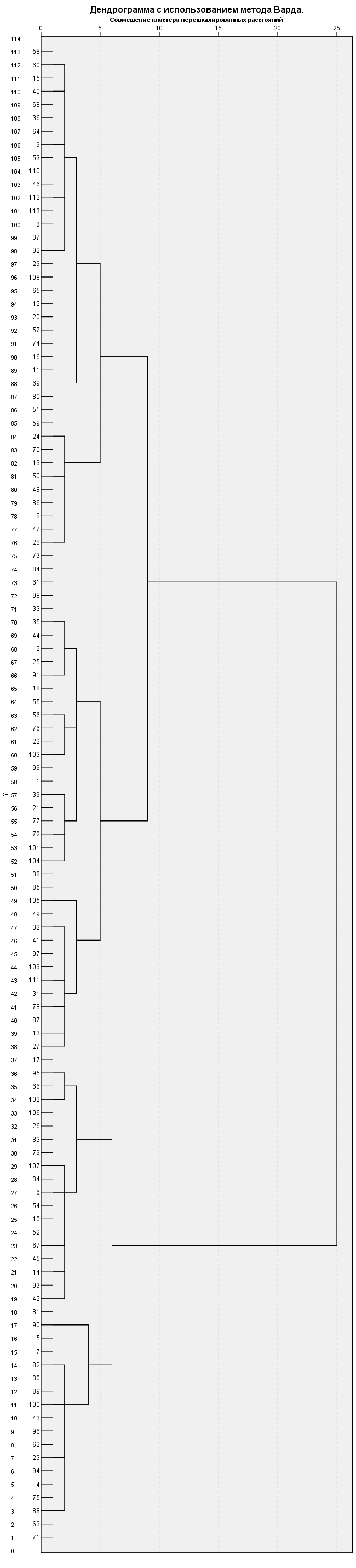 Приложение 5Сравнительный анализ (Однофакторный дисперсионный анализ)Апостериорные тестыкоррупция – действиекоррупция - бездействиекоррупция - сверхдействиеВ этом случае лицо за дополнительную плату выполняет деятельность, которая уже является частью его служебных или должностных обязанностей. Не все действия, подпадающие под эту категорию, подлежат уголовному наказанию, поскольку по закону они не могут быть определены как взяточничество.Эта модель основана на отказе должностного лица или главы организации выполнять действия, входящие в его или ее обязанности, по усмотрению отдельного лица. В отличие от первой модели, система «коррупция-бездействие» предполагает, что получатель взятки имеет соответствующий статус должностного лица или руководителя организации;Сюда входят действия, выходящие за рамки «законопослушной программы». В этом случае должностное лицо может злоупотребить или превысить свои полномочия; например, он предоставляет дополнительные социальные льготы, списывает счета за коммунальные услуги, необоснованно устанавливает квоту на работу и так далее.ПоказательСреднееСтанд. откл.Власти региона, города, района2,711,099Окружные, областные, районные и городские суды2,591,123Правоохранительные органы2,391,206Коммунальные службы2,671,122Средства массовой информации2,551,180Служба безопасности дорожного движения (ГИБДД)2,271,268Средние школы, училища, техникумы3,350,981Высшие учебные заведения3,230,945Поликлиники и больницы3,231,061ПоказательСреднееСтанд. откл.Получение бесплатной мед. помощи в поликлинике, больнице1,940,985Школа и дошкольные учреждения2,031,048ВУЗы1,841,049Урегулировать ситуацию с автоинспекцией2,651,172Соц. выплаты1,881,050Решение проблем в связи с призывом на военную службу2,271,210Работа (получить работу или продвижение по службе)1,880,974Жилплощадь1,730,887Получить услуги у служб по эксплуатации жилья1,810,981Обращение в суд1,760,975Обращение за помощью и защитой в полицию2,011,138Получить регистрацию по месту жительства, паспорт и др.1,680,947ПоказательЖенщины (n=73)Женщины (n=73)Мужчины (n=40)Мужчины (n=40)Значи-мостьПоказательСреднееСтанд. откл.СреднееСтанд. откл.Значи-мостьВласти региона, города, района2,741,0682,651,1670,782Окружные, областные, районные и городские суды2,641,0722,501,2190,425Правоохранительные органы2,441,2132,301,2030,510Коммунальные службы2,701,1022,631,1700,804Средства массовой информации2,631,0742,401,3550,330Cлужба безопасности дорожного движения (ГИБДД)2,291,2532,231,3100,717Средние школы, училища, техникумы3,440,9433,201,0430,178Высшие учебные заведения3,250,8463,201,1140,892Поликлиники и больницы3,260,9863,181,1960,856ПоказательЖенщины (n=73)Женщины (n=73)Мужчины (n=40)Мужчины (n=40)Значи-мостьПоказательСреднееСтанд. откл.СреднееСтанд. откл.Значи-мостьПолучение бесплатной мед. помощи в поликлинике, больнице1,840,9282,131,0670,168Школа и дошкольные учреждения1,991,0342,101,0810,588ВУЗы1,751,0112,001,1090,203Урегулировать ситуацию с автоинспекцией2,521,2152,881,0670,135Соц. выплаты1,781,0832,080,9710,049Решение проблем в связи с призывом на военную службу2,111,1972,551,1970,054Работа (получить работу или продвижение по службе)1,780,9322,051,0370,168Жилплощадь1,660,8371,880,9660,252Получить услуги у служб по эксплуатации жилья1,710,9351,981,0500,171Обращение в суд1,740,9861,800,9660,654Обращение за помощью и защитой в полицию2,001,1552,031,1210,866Получить регистрацию по месту жительства, паспорт и др.1,660,9611,730,9330,584ПоказательРодились в СПб (n=52)Родились в СПб (n=52)Приехали в СПб (n=61)Приехали в СПб (n=61)Значи-мостьПоказательСреднееСтанд. откл.СреднееСтанд. откл.Значи-мостьВласти региона, города, района2,981,1462,481,0100,017Окружные, областные, районные и городские суды2,771,1312,441,1030,147Правоохранительные органы2,561,3492,251,0590,289Коммунальные службы2,671,1502,671,1060,912Средства массовой информации2,581,2892,521,0890,914Cлужба безопасности дорожного движения (ГИБДД)2,541,3642,031,1400,045Средние школы, училища, техникумы3,461,0193,260,9470,275Высшие учебные заведения3,151,0173,300,8820,424Поликлиники и больницы3,271,1053,201,0300,864ПоказательРодились в СПб (n=52)Родились в СПб (n=52)Приехали в СПб (n=61)Приехали в СПб (n=61)Значи-мостьПоказательСреднееСтанд. откл.СреднееСтанд. откл.Значи-мостьПолучение бесплатной мед. помощи в поликлинике, больнице2,130,9711,770,9730,029Школа и дошкольные учреждения2,351,0081,751,0110,001ВУЗы2,131,1211,590,9200,005Урегулировать ситуацию с автоинспекцией2,901,0532,431,2310,035Соц. выплаты2,061,0921,740,9980,086Решение проблем в связи с призывом на военную службу2,601,1251,981,2180,004Работа (получить работу или продвижение по службе)2,131,0101,660,8920,006Жилплощадь2,040,9071,480,7880,000Получить услуги у служб по эксплуатации жилья2,081,0261,570,8840,003Обращение в суд2,061,0561,510,8290,002Обращение за помощью и защитой в полицию2,291,1601,771,0710,009Получить регистрацию по месту жительства, паспорт и др.1,871,0101,520,8680,038ПоказательКластер 1Кластер 1Кластер 1Кластер 2Кластер 2Кластер 3Кластер 3Значи-мостьПоказательСреднееСтанд. откл.СреднееСреднееСтанд. откл.СреднееСтанд. откл.Значи-мостьВласти региона, города, района3,550,8692,582,580,9322,111,0220,000Окружные, областные, районные и городские суды3,610,9982,442,440,9081,860,7510,000Правоохранительные органы3,641,1132,162,160,7851,540,6910,000Коммунальные службы3,391,0882,652,650,9732,050,9410,000Средства массовой информации3,241,2752,672,670,9441,780,8860,000Cлужба безопасности дорожного движения (ГИБДД)3,301,4252,122,120,9811,510,6920,000Средние школы, училища, техникумы3,820,8083,603,600,8492,650,8890,000Высшие учебные заведения3,550,9713,353,350,9232,810,8110,002Поликлиники и больницы3,970,9183,353,350,8132,430,8990,000ПоказательКластер 1Кластер 1Кластер 2Кластер 2Кластер 3Кластер 3Значи-мостьПоказательСреднееСтанд. откл.СреднееСтанд. откл.СреднееСтанд. откл.Значи-мостьПолучение бесплатной мед. помощи в поликлинике, больнице1,790,8931,440,6662,650,9780,000Школа и дошкольные учреждения1,760,9021,510,7032,861,0040,000ВУЗы1,940,8991,260,5392,431,2590,000Урегулировать ситуацию с автоинспекцией2,940,9981,650,8973,540,6050,000Соц. выплаты1,971,0451,330,6062,461,1450,000Решение проблем в связи с призывом на военную службу2,391,0881,190,3943,410,7620,000Работа (получить работу или продвижение по службе)1,790,8571,280,5492,650,9490,000Жилплощадь1,640,7421,190,4502,460,9000,000Получить услуги у служб по эксплуатации жилья1,730,8761,190,4502,590,9850,000Обращение в суд1,670,7771,140,3512,571,0680,000Обращение за помощью и защитой в полицию1,820,9501,190,5883,140,8220,000Получить регист-ю по месту жительства, паспорт и др.1,480,7551,160,4332,461,0430,0003.1 Власти вашего региона, города, района543213.2 Окружные, областные, районные и городские суды543213.3 Правоохранительные органы (полиция, прокуратура и др.)543213.4 Коммунальные службы (ЖЭКи, ДЭЗы, домоуправления и др.)543213.5 Средства массовой информации543213.6 Cлужба безопасности дорожного движения (ГИБДД)543213.7 Средние школы, училища, техникумы543213.8 Высшие учебные заведения543213.9 Поликлиники и больницы543214.1 Получение бесплатной медицинской помощи в поликлинике (анализы, прием у врача и др.), в больнице (серьезное лечение, операция и др.)никогдаредкоиногдачасто4.2 Школа и дошкольные учреждения (поступить в нужную школу и успешно ее окончить, обучение, "взносы", "благодарности" и др.)никогдаредкоиногдачасто4.3 Вуз (поступить, перевестись из одного вуза в другой, экзамены и зачеты, диплом и др.)никогдаредкоиногдачасто4.4 Урегулировать ситуацию с автоинспекцией (получение прав, техосмотр, нарушение правил и др.)никогдаредкоиногдачасто4.5 Социальные выплаты (оформление прав, пересчет и др.)никогдаредкоиногдачасто4.6 Рещение проблем в связи с призывом на военную службуникогдаредкоиногдачасто4.7 Работа (получить нужную работу или обеспечить продвижение по службе)никогдаредкоиногдачасто4.8 Жилплощадь (получить и (или) оформить юридическое право на нее, приватизация и др.)никогдаредкоиногдачасто4.9 Получить услуги по ремонту, эксплуатации жилья у служб по эксплуатации (ДЭЗ и др.)никогдаредкоиногдачасто4.10 Обращение в судникогдаредкоиногдачасто4.11 Обращение за помощью и защитой в полициюникогдаредкоиногдачасто4.12 Получить регистрацию по месту жительства, паспорт или заграничный паспорт и др.никогдаредкоиногдачастоОдновыборочный критерий Колмогорова-СмирноваОдновыборочный критерий Колмогорова-СмирноваОдновыборочный критерий Колмогорова-СмирноваОдновыборочный критерий Колмогорова-СмирноваОдновыборочный критерий Колмогорова-СмирноваNСтатистика критерияАсимптотическая значимость (2-сторонняя)Возраст113,194,000Власти вашего региона, города, района113,215,000Окружные, областные, районные и городские суды113,172,000Правоохранительные органы (полиция, прокуратура и др.)113,184,000Коммунальные службы (ЖЭКи, ДЭЗы, домоуправления и др.)113,177,000Средства массовой информации113,206,000Cлужба безопасности дорожного движения (ГИБДД)113,220,000Средние школы, училища, техникумы113,240,000Высшие учебные заведения113,207,000Поликлиники и больницы113,193,000Получение бесплатной мед. помощи в п-ке, б-це113,254,000Школа и дошк. учр-я113,252,000ВУЗ113,328,000Урег-ть ситуацию с автоинспекцией113,203,000Соц. выплаты113,296,000Решение проблем в связи с призывом на военную службу113,250,000Работа (получить работу или продвижение по службе)113,276,000Жилплощадь113,310,000Получить услуги по ремонту, эксплуатации жилья у служб по эксплуатации113,307,000Обращение в суд113,313,000Обращение за помощью и защитой в полицию113,308,000Получить регистрацию по месту жительства, паспорт или загран. паспорт и др.113,357,000РангиРангиРангиРангиРангиПолNСредний рангСумма ранговВласти вашего региона, города, районаженский7357,604205,00Власти вашего региона, города, районамужской4055,902236,00Власти вашего региона, города, районаВсего113Окружные, областные, районные и городские судыженский7358,764289,50Окружные, областные, районные и городские судымужской4053,792151,50Окружные, областные, районные и городские судыВсего113Правоохранительные органы (полиция, прокуратура и др.)женский7358,454267,00Правоохранительные органы (полиция, прокуратура и др.)мужской4054,352174,00Правоохранительные органы (полиция, прокуратура и др.)Всего113Коммунальные службы (ЖЭКи, ДЭЗы, домоуправления и др.)женский7357,554201,00Коммунальные службы (ЖЭКи, ДЭЗы, домоуправления и др.)мужской4056,002240,00Коммунальные службы (ЖЭКи, ДЭЗы, домоуправления и др.)Всего113Средства массовой информацииженский7359,144317,50Средства массовой информациимужской4053,092123,50Средства массовой информацииВсего113Cлужба безопасности дорожного движения (ГИБДД)женский7357,794219,00Cлужба безопасности дорожного движения (ГИБДД)мужской4055,552222,00Cлужба безопасности дорожного движения (ГИБДД)Всего113Средние школы, училища, техникумыженский7359,914373,50Средние школы, училища, техникумымужской4051,692067,50Средние школы, училища, техникумыВсего113Высшие учебные заведенияженский7357,294182,50Высшие учебные заведениямужской4056,462258,50Высшие учебные заведенияВсего113Поликлиники и больницыженский7357,404190,00Поликлиники и больницымужской4056,282251,00Поликлиники и больницыВсего113Получение бесплатной мед. помощи в п-ке, б-цеженский7354,033944,50Получение бесплатной мед. помощи в п-ке, б-цемужской4062,412496,50Получение бесплатной мед. помощи в п-ке, б-цеВсего113Школа и дошк. учр-яженский7355,834075,50Школа и дошк. учр-ямужской4059,142365,50Школа и дошк. учр-яВсего113ВУЗженский7354,363968,00ВУЗмужской4061,832473,00ВУЗВсего113Урег-ть ситуацию с автоинспекциейженский7353,713921,00Урег-ть ситуацию с автоинспекциеймужской4063,002520,00Урег-ть ситуацию с автоинспекциейВсего113Соц. выплатыженский7352,833856,50Соц. выплатымужской4064,612584,50Соц. выплатыВсего113Решение проблем в связи с призывом на военную службуженский7352,853858,00Решение проблем в связи с призывом на военную службумужской4064,582583,00Решение проблем в связи с призывом на военную службуВсего113Работа (получить работу или продвижение по службе)женский7354,063946,50Работа (получить работу или продвижение по службе)мужской4062,362494,50Работа (получить работу или продвижение по службе)Всего113Жилплощадьженский7354,613986,50Жилплощадьмужской4061,362454,50ЖилплощадьВсего113Получить услуги по ремонту, эксплуатации жилья у служб по эксплуатацииженский7354,133951,50Получить услуги по ремонту, эксплуатации жилья у служб по эксплуатациимужской4062,242489,50Получить услуги по ремонту, эксплуатации жилья у служб по эксплуатацииВсего113Обращение в судженский7356,074093,00Обращение в судмужской4058,702348,00Обращение в судВсего113Обращение за помощью и защитой в полициюженский7356,644135,00Обращение за помощью и защитой в полициюмужской4057,652306,00Обращение за помощью и защитой в полициюВсего113Получить регистрацию по месту жительства, паспорт или загран. паспорт и др.женский7355,904080,50Получить регистрацию по месту жительства, паспорт или загран. паспорт и др.мужской4059,012360,50Получить регистрацию по месту жительства, паспорт или загран. паспорт и др.Всего113Статистические критерииaСтатистические критерииaСтатистические критерииaСтатистические критерииaСтатистические критерииaСтатистические критерииaСтатистические критерииaU Манна-УитниW ВилкоксонаZАсимптотическая значимость (2-сторонняя)Асимптотическая значимость (2-сторонняя)Власти вашего региона, города, района1416,0002236,000-,276,782,782Окружные, областные, районные и городские суды1331,5002151,500-,799,425,425Правоохранительные органы (полиция, прокуратура и др.)1354,0002174,000-,658,510,510Коммунальные службы (ЖЭКи, ДЭЗы, домоуправления и др.)1420,0002240,000-,248,804,804Средства массовой информации1303,5002123,500-,974,330,330Cлужба безопасности дорожного движения (ГИБДД)1402,0002222,000-,362,717,717Средние школы, училища, техникумы1247,5002067,500-1,347,178,178Высшие учебные заведения1438,5002258,500-,136,892,892Поликлиники и больницы1431,0002251,000-,182,856,856Получение бесплатной мед. помощи в п-ке, б-це1243,5003944,500-1,379,168,168Школа и дошк. учр-я1374,5004075,500-,541,588,588ВУЗ1267,0003968,000-1,272,203,203Урег-ть ситуацию с автоинспекцией1220,0003921,000-1,494,135,135Соц. выплаты1155,5003856,500-1,972,049,049Решение проблем в связи с призывом на военную службу1157,0003858,000-1,905,057,057Работа (получить работу или продвижение по службе)1245,5003946,500-1,378,168,168Жилплощадь1285,5003986,500-1,145,252,252Получить услуги по ремонту, эксплуатации жилья у служб по эксплуатации1250,5003951,500-1,368,171,171Обращение в суд1392,0004093,000-,448,654,654Обращение за помощью и защитой в полицию1434,0004135,000-,168,866,866Получить регистрацию по месту жительства, паспорт или загран. паспорт и др.1379,5004080,500-,547,584,584a. Группирующая переменная: Полa. Группирующая переменная: Полa. Группирующая переменная: Полa. Группирующая переменная: Полa. Группирующая переменная: ПолРангиРангиРангиРангиРангиПроживание в СПбNСредний рангСумма ранговВласти вашего региона, города, районародился5264,603359,00Власти вашего региона, города, районаприехал6150,523082,00Власти вашего региона, города, районаВсего113Окружные, областные, районные и городские судыродился5261,683207,50Окружные, областные, районные и городские судыприехал6153,013233,50Окружные, областные, районные и городские судыВсего113Правоохранительные органы (полиция, прокуратура и др.)родился5260,423142,00Правоохранительные органы (полиция, прокуратура и др.)приехал6154,083299,00Правоохранительные органы (полиция, прокуратура и др.)Всего113Коммунальные службы (ЖЭКи, ДЭЗы, домоуправления и др.)родился5256,642945,50Коммунальные службы (ЖЭКи, ДЭЗы, домоуправления и др.)приехал6157,303495,50Коммунальные службы (ЖЭКи, ДЭЗы, домоуправления и др.)Всего113Средства массовой информацииродился5257,352982,00Средства массовой информацииприехал6156,703459,00Средства массовой информацииВсего113Cлужба безопасности дорожного движения (ГИБДД)родился5263,433298,50Cлужба безопасности дорожного движения (ГИБДД)приехал6151,523142,50Cлужба безопасности дорожного движения (ГИБДД)Всего113Средние школы, училища, техникумыродился5260,453143,50Средние школы, училища, техникумыприехал6154,063297,50Средние школы, училища, техникумыВсего113Высшие учебные заведенияродился5254,472832,50Высшие учебные заведенияприехал6159,163608,50Высшие учебные заведенияВсего113Поликлиники и больницыродился5257,552992,50Поликлиники и больницыприехал6156,533448,50Поликлиники и больницыВсего113Получение бесплатной мед. помощи в п-ке, б-церодился5263,893322,50Получение бесплатной мед. помощи в п-ке, б-цеприехал6151,123118,50Получение бесплатной мед. помощи в п-ке, б-цеВсего113Школа и дошк. учр-яродился5267,293499,00Школа и дошк. учр-яприехал6148,232942,00Школа и дошк. учр-яВсего113ВУЗродился5265,493405,50ВУЗприехал6149,763035,50ВУЗВсего113Урег-ть ситуацию с автоинспекциейродился5263,783316,50Урег-ть ситуацию с автоинспекциейприехал6151,223124,50Урег-ть ситуацию с автоинспекциейВсего113Соц. выплатыродился5262,323240,50Соц. выплатыприехал6152,473200,50Соц. выплатыВсего113Решение проблем в связи с призывом на военную службуродился5266,203442,50Решение проблем в связи с призывом на военную службуприехал6149,162998,50Решение проблем в связи с призывом на военную службуВсего113Работа (получить работу или продвижение по службе)родился5265,533407,50Работа (получить работу или продвижение по службе)приехал6149,733033,50Работа (получить работу или продвижение по службе)Всего113Жилплощадьродился5268,273550,00Жилплощадьприехал6147,392891,00ЖилплощадьВсего113Получить услуги по ремонту, эксплуатации жилья у служб по эксплуатацииродился5266,073435,50Получить услуги по ремонту, эксплуатации жилья у служб по эксплуатацииприехал6149,273005,50Получить услуги по ремонту, эксплуатации жилья у служб по эксплуатацииВсего113Обращение в судродился5266,623464,00Обращение в судприехал6148,802977,00Обращение в судВсего113Обращение за помощью и защитой в полициюродился5265,053382,50Обращение за помощью и защитой в полициюприехал6150,143058,50Обращение за помощью и защитой в полициюВсего113Получить регистрацию по месту жительства, паспорт или загран. паспорт и др.родился5263,133283,00Получить регистрацию по месту жительства, паспорт или загран. паспорт и др.приехал6151,773158,00Получить регистрацию по месту жительства, паспорт или загран. паспорт и др.Всего113Статистические критерииaСтатистические критерииaСтатистические критерииaСтатистические критерииaСтатистические критерииaСтатистические критерииaСтатистические критерииaU Манна-УитниW ВилкоксонаZАсимптотическая значимость (2-сторонняя)Асимптотическая значимость (2-сторонняя)Власти вашего региона, города, района1191,0003082,000-2,380,017,017Окружные, областные, районные и городские суды1342,5003233,500-1,452,147,147Правоохранительные органы (полиция, прокуратура и др.)1408,0003299,000-1,061,289,289Коммунальные службы (ЖЭКи, ДЭЗы, домоуправления и др.)1567,5002945,500-,110,912,912Средства массовой информации1568,0003459,000-,108,914,914Cлужба безопасности дорожного движения (ГИБДД)1251,5003142,500-2,004,045,045Средние школы, училища, техникумы1406,5003297,500-1,092,275,275Высшие учебные заведения1454,5002832,500-,800,424,424Поликлиники и больницы1557,5003448,500-,171,864,864Получение бесплатной мед. помощи в п-ке, б-це1227,5003118,500-2,190,029,029Школа и дошк. учр-я1051,0002942,000-3,248,001,001ВУЗ1144,5003035,500-2,792,005,005Урег-ть ситуацию с автоинспекцией1233,5003124,500-2,105,035,035Соц. выплаты1309,5003200,500-1,718,086,086Решение проблем в связи с призывом на военную службу1107,5002998,500-2,887,004,004Работа (получить работу или продвижение по службе)1142,5003033,500-2,733,006,006Жилплощадь1000,0002891,000-3,688,000,000Получить услуги по ремонту, эксплуатации жилья у служб по эксплуатации1114,5003005,500-2,955,003,003Обращение в суд1086,0002977,000-3,163,002,002Обращение за помощью и защитой в полицию1167,5003058,500-2,597,009,009Получить регистрацию по месту жительства, паспорт или загран. паспорт и др.1267,0003158,000-2,080,038,038a. Группирующая переменная: Проживание в СПбa. Группирующая переменная: Проживание в СПбa. Группирующая переменная: Проживание в СПбa. Группирующая переменная: Проживание в СПбa. Группирующая переменная: Проживание в СПбОписательные статистикиОписательные статистикиОписательные статистикиОписательные статистикиОписательные статистикиОписательные статистикиОписательные статистикиОписательные статистикиОписательные статистикиОписательные статистикиОписательные статистикиNСреднееСреднекв.отклонениеСтандартная ошибка95% доверительный интервал для среднего значения95% доверительный интервал для среднего значенияМинимумМаксимумNСреднееСреднекв.отклонениеСтандартная ошибкаНижняя границаВерхняя границаМинимумМаксимумВласти вашего региона, города, района1333,55,869,1513,243,8525Власти вашего региона, города, района2432,58,932,1422,292,8715Власти вашего региона, города, района3372,111,022,1681,772,4515Власти вашего региона, города, районаВсего1132,711,099,1032,502,9115Окружные, областные, районные и городские суды1333,61,998,1743,253,9615Окружные, областные, районные и городские суды2432,44,908,1382,162,7214Окружные, областные, районные и городские суды3371,86,751,1241,612,1213Окружные, областные, районные и городские судыВсего1132,591,123,1062,382,8015Правоохранительные органы (полиция, прокуратура и др.)1333,641,113,1943,244,0315Правоохранительные органы (полиция, прокуратура и др.)2432,16,785,1201,922,4013Правоохранительные органы (полиция, прокуратура и др.)3371,54,691,1141,311,7713Правоохранительные органы (полиция, прокуратура и др.)Всего1132,391,206,1132,162,6115Коммунальные службы (ЖЭКи, ДЭЗы, домоуправления и др.)1333,391,088,1893,013,7825Коммунальные службы (ЖЭКи, ДЭЗы, домоуправления и др.)2432,65,973,1482,352,9514Коммунальные службы (ЖЭКи, ДЭЗы, домоуправления и др.)3372,05,941,1551,742,3714Коммунальные службы (ЖЭКи, ДЭЗы, домоуправления и др.)Всего1132,671,122,1062,462,8815Средства массовой информации1333,241,275,2222,793,6915Средства массовой информации2432,67,944,1442,382,9614Средства массовой информации3371,78,886,1461,492,0814Средства массовой информацииВсего1132,551,180,1112,332,7715Cлужба безопасности дорожного движения (ГИБДД)1333,301,425,2482,803,8115Cлужба безопасности дорожного движения (ГИБДД)2432,12,981,1501,812,4214Cлужба безопасности дорожного движения (ГИБДД)3371,51,692,1141,281,7413Cлужба безопасности дорожного движения (ГИБДД)Всего1132,271,268,1192,032,5015Средние школы, училища, техникумы1333,82,808,1413,534,1025Средние школы, училища, техникумы2433,60,849,1293,343,8725Средние школы, училища, техникумы3372,65,889,1462,352,9414Средние школы, училища, техникумыВсего1133,35,981,0923,173,5415Высшие учебные заведения1333,55,971,1693,203,8925Высшие учебные заведения2433,35,923,1413,063,6315Высшие учебные заведения3372,81,811,1332,543,0814Высшие учебные заведенияВсего1133,23,945,0893,053,4115Поликлиники и больницы1333,97,918,1603,644,3025Поликлиники и больницы2433,35,813,1243,103,6015Поликлиники и больницы3372,43,899,1482,132,7314Поликлиники и больницыВсего1133,231,061,1003,033,4315Получение бесплатной мед. помощи в п-ке, б-це1331,79,893,1551,472,1014Получение бесплатной мед. помощи в п-ке, б-це2431,44,666,1011,241,6513Получение бесплатной мед. помощи в п-ке, б-це3372,65,978,1612,322,9714Получение бесплатной мед. помощи в п-ке, б-цеВсего1131,94,985,0931,752,1214Школа и дошк. учр-я1331,76,902,1571,442,0814Школа и дошк. учр-я2431,51,703,1071,301,7313Школа и дошк. учр-я3372,861,004,1652,533,2014Школа и дошк. учр-яВсего1132,031,048,0991,832,2214ВУЗ1331,94,899,1571,622,2614ВУЗ2431,26,539,0821,091,4213ВУЗ3372,431,259,2072,012,8514ВУЗВсего1131,841,049,0991,652,0414Урег-ть ситуацию с автоинспекцией1332,94,998,1742,593,2914Урег-ть ситуацию с автоинспекцией2431,65,897,1371,381,9314Урег-ть ситуацию с автоинспекцией3373,54,605,1003,343,7424Урег-ть ситуацию с автоинспекциейВсего1132,651,172,1102,432,8614Соц. выплаты1331,971,045,1821,602,3414Соц. выплаты2431,33,606,0921,141,5113Соц. выплаты3372,461,145,1882,082,8414Соц. выплатыВсего1131,881,050,0991,692,0814Решение проблем в связи с призывом на военную службу1332,391,088,1892,012,7814Решение проблем в связи с призывом на военную службу2431,19,394,0601,061,3112Решение проблем в связи с призывом на военную службу3373,41,762,1253,153,6614Решение проблем в связи с призывом на военную службуВсего1132,271,210,1142,042,4914Работа (получить работу или продвижение по службе)1331,79,857,1491,482,0914Работа (получить работу или продвижение по службе)2431,28,549,0841,111,4513Работа (получить работу или продвижение по службе)3372,65,949,1562,332,9714Работа (получить работу или продвижение по службе)Всего1131,88,974,0921,692,0614Жилплощадь1331,64,742,1291,371,9013Жилплощадь2431,19,450,0691,051,3213Жилплощадь3372,46,900,1482,162,7614ЖилплощадьВсего1131,73,887,0831,571,9014Получить услуги по ремонту, эксплуатации жилья у служб по эксплуатации1331,73,876,1521,422,0414Получить услуги по ремонту, эксплуатации жилья у служб по эксплуатации2431,19,450,0691,051,3213Получить услуги по ремонту, эксплуатации жилья у служб по эксплуатации3372,59,985,1622,272,9214Получить услуги по ремонту, эксплуатации жилья у служб по эксплуатацииВсего1131,81,981,0921,621,9914Обращение в суд1331,67,777,1351,391,9414Обращение в суд2431,14,351,0531,031,2512Обращение в суд3372,571,068,1762,212,9214Обращение в судВсего1131,76,975,0921,581,9414Обращение за помощью и защитой в полицию1331,82,950,1651,482,1614Обращение за помощью и защитой в полицию2431,19,588,0901,011,3714Обращение за помощью и защитой в полицию3373,14,822,1352,863,4114Обращение за помощью и защитой в полициюВсего1132,011,138,1071,802,2214Получить регистрацию по месту жительства, паспорт или загран. паспорт и др.1331,48,755,1311,221,7514Получить регистрацию по месту жительства, паспорт или загран. паспорт и др.2431,16,433,0661,031,3013Получить регистрацию по месту жительства, паспорт или загран. паспорт и др.3372,461,043,1722,112,8114Получить регистрацию по месту жительства, паспорт или загран. паспорт и др.Всего1131,68,947,0891,501,8614Критерий однородности дисперсийКритерий однородности дисперсийКритерий однородности дисперсийКритерий однородности дисперсийКритерий однородности дисперсийКритерий однородности дисперсийСтатистика Ливиняст.св.1ст.св.2ЗначимостьВласти вашего региона, города, района,0852110,918Окружные, областные, районные и городские суды2,0512110,134Правоохранительные органы (полиция, прокуратура и др.)4,0102110,021Коммунальные службы (ЖЭКи, ДЭЗы, домоуправления и др.),7812110,460Средства массовой информации4,1572110,018Cлужба безопасности дорожного движения (ГИБДД)13,4502110,000Средние школы, училища, техникумы,4692110,627Высшие учебные заведения1,8522110,162Поликлиники и больницы,6432110,528Получение бесплатной мед. помощи в п-ке, б-це3,3112110,040Школа и дошк. учр-я1,2282110,297ВУЗ29,6302110,000Урег-ть ситуацию с автоинспекцией2,9962110,054Соц. выплаты11,6052110,000Решение проблем в связи с призывом на военную службу22,4972110,000Работа (получить работу или продвижение по службе)6,8572110,002Жилплощадь16,4212110,000Получить услуги по ремонту, эксплуатации жилья у служб по эксплуатации15,5692110,000Обращение в суд30,7712110,000Обращение за помощью и защитой в полицию8,0182110,001Получить регистрацию по месту жительства, паспорт или загран. паспорт и др.23,1322110,000ANOVAANOVAANOVAANOVAANOVAANOVAANOVAСумма квадратовст.св.Средний квадратFЗначимостьВласти вашего региона, города, районаМежду группами37,148218,57420,803,000Власти вашего региона, города, районаВнутри групп98,215110,893Власти вашего региона, города, районаВсего135,363112Окружные, областные, районные и городские судыМежду группами54,467227,23334,509,000Окружные, областные, районные и городские судыВнутри групп86,808110,789Окружные, областные, районные и городские судыВсего141,274112Правоохранительные органы (полиция, прокуратура и др.)Между группами80,181240,09153,334,000Правоохранительные органы (полиция, прокуратура и др.)Внутри групп82,686110,752Правоохранительные органы (полиция, прокуратура и др.)Всего162,867112Коммунальные службы (ЖЭКи, ДЭЗы, домоуправления и др.)Между группами31,347215,67315,740,000Коммунальные службы (ЖЭКи, ДЭЗы, домоуправления и др.)Внутри групп109,538110,996Коммунальные службы (ЖЭКи, ДЭЗы, домоуправления и др.)Всего140,885112Средства массовой информацииМежду группами38,210219,10517,844,000Средства массовой информацииВнутри групп117,7731101,071Средства массовой информацииВсего155,982112Cлужба безопасности дорожного движения (ГИБДД)Между группами57,404228,70225,746,000Cлужба безопасности дорожного движения (ГИБДД)Внутри групп122,6321101,115Cлужба безопасности дорожного движения (ГИБДД)Всего180,035112Средние школы, училища, техникумыМежду группами28,220214,11019,494,000Средние школы, училища, техникумыВнутри групп79,621110,724Средние школы, училища, техникумыВсего107,841112Высшие учебные заведенияМежду группами10,39325,1966,378,002Высшие учебные заведенияВнутри групп89,625110,815Высшие учебные заведенияВсего100,018112Поликлиники и больницыМежду группами42,199221,10027,691,000Поликлиники и больницыВнутри групп83,818110,762Поликлиники и больницыВсего126,018112Получение бесплатной мед. помощи в п-ке, б-цеМежду группами30,014215,00721,015,000Получение бесплатной мед. помощи в п-ке, б-цеВнутри групп78,552110,714Получение бесплатной мед. помощи в п-ке, б-цеВсего108,566112Школа и дошк. учр-яМежду группами39,791219,89626,327,000Школа и дошк. учр-яВнутри групп83,129110,756Школа и дошк. учр-яВсего122,920112ВУЗМежду группами27,987213,99316,178,000ВУЗВнутри групп95,146110,865ВУЗВсего123,133112Урег-ть ситуацию с автоинспекциейМежду группами75,005237,50352,328,000Урег-ть ситуацию с автоинспекциейВнутри групп78,835110,717Урег-ть ситуацию с автоинспекциейВсего153,841112Соц. выплатыМежду группами25,904212,95214,597,000Соц. выплатыВнутри групп97,601110,887Соц. выплатыВсего123,504112Решение проблем в связи с призывом на военную службуМежду группами98,726249,36383,142,000Решение проблем в связи с призывом на военную службуВнутри групп65,309110,594Решение проблем в связи с призывом на военную службуВсего164,035112Работа (получить работу или продвижение по службе)Между группами37,667218,83330,200,000Работа (получить работу или продвижение по службе)Внутри групп68,599110,624Работа (получить работу или продвижение по службе)Всего106,265112ЖилплощадьМежду группами32,698216,34932,499,000ЖилплощадьВнутри групп55,337110,503ЖилплощадьВсего88,035112Получить услуги по ремонту, эксплуатации жилья у служб по эксплуатацииМежду группами39,741219,87032,155,000Получить услуги по ремонту, эксплуатации жилья у служб по эксплуатацииВнутри групп67,976110,618Получить услуги по ремонту, эксплуатации жилья у служб по эксплуатацииВсего107,717112Обращение в судМежду группами40,971220,48634,363,000Обращение в судВнутри групп65,577110,596Обращение в судВсего106,549112Обращение за помощью и защитой в полициюМежду группами77,246238,62362,714,000Обращение за помощью и защитой в полициюВнутри групп67,745110,616Обращение за помощью и защитой в полициюВсего144,991112Получить регистрацию по месту жительства, паспорт или загран. паспорт и др.Между группами35,239217,61929,684,000Получить регистрацию по месту жительства, паспорт или загран. паспорт и др.Внутри групп65,292110,594Получить регистрацию по месту жительства, паспорт или загран. паспорт и др.Всего100,531112Множественные сравненияМножественные сравненияМножественные сравненияМножественные сравненияМножественные сравненияМножественные сравненияМножественные сравненияМножественные сравненияБонферрони  Бонферрони  Бонферрони  Бонферрони  Бонферрони  Бонферрони  Бонферрони  Бонферрони  Зависимая переменная(I) Кластеры(J) КластерыСредняя разность (I-J)Стандартная ошибкаЗначимость95% доверительный интервал95% доверительный интервалЗависимая переменная(I) Кластеры(J) КластерыСредняя разность (I-J)Стандартная ошибкаЗначимостьНижняя границаВерхняя границаВласти вашего региона, города, района12,964*,219,000,431,50Власти вашего региона, города, района131,437*,226,000,891,99Власти вашего региона, города, района21-,964*,219,000-1,50-,43Власти вашего региона, города, района23,473,212,083-,04,99Власти вашего региона, города, района31-1,437*,226,000-1,99-,89Власти вашего региона, города, района32-,473,212,083-,99,04Окружные, областные, районные и городские суды121,164*,206,000,661,66Окружные, областные, районные и городские суды131,741*,213,0001,222,26Окружные, областные, районные и городские суды21-1,164*,206,000-1,66-,66Окружные, областные, районные и городские суды23,577*,199,014,091,06Окружные, областные, районные и городские суды31-1,741*,213,000-2,26-1,22Окружные, областные, районные и городские суды32-,577*,199,014-1,06-,09Правоохранительные органы (полиция, прокуратура и др.)121,474*,201,000,991,96Правоохранительные органы (полиция, прокуратура и др.)132,096*,208,0001,592,60Правоохранительные органы (полиция, прокуратура и др.)21-1,474*,201,000-1,96-,99Правоохранительные органы (полиция, прокуратура и др.)23,622*,194,005,151,09Правоохранительные органы (полиция, прокуратура и др.)31-2,096*,208,000-2,60-1,59Правоохранительные органы (полиция, прокуратура и др.)32-,622*,194,005-1,09-,15Коммунальные службы (ЖЭКи, ДЭЗы, домоуправления и др.)12,743*,231,005,181,30Коммунальные службы (ЖЭКи, ДЭЗы, домоуправления и др.)131,340*,239,000,761,92Коммунальные службы (ЖЭКи, ДЭЗы, домоуправления и др.)21-,743*,231,005-1,30-,18Коммунальные службы (ЖЭКи, ДЭЗы, домоуправления и др.)23,597*,224,026,051,14Коммунальные службы (ЖЭКи, ДЭЗы, домоуправления и др.)31-1,340*,239,000-1,92-,76Коммунальные службы (ЖЭКи, ДЭЗы, домоуправления и др.)32-,597*,224,026-1,14-,05Средства массовой информации12,568,239,058-,011,15Средства массовой информации131,459*,248,000,862,06Средства массовой информации21-,568,239,058-1,15,01Средства массовой информации23,891*,232,001,331,45Средства массовой информации31-1,459*,248,000-2,06-,86Средства массовой информации32-,891*,232,001-1,45-,33Cлужба безопасности дорожного движения (ГИБДД)121,187*,244,000,591,78Cлужба безопасности дорожного движения (ГИБДД)131,790*,253,0001,172,40Cлужба безопасности дорожного движения (ГИБДД)21-1,187*,244,000-1,78-,59Cлужба безопасности дорожного движения (ГИБДД)23,603*,237,037,031,18Cлужба безопасности дорожного движения (ГИБДД)31-1,790*,253,000-2,40-1,17Cлужба безопасности дорожного движения (ГИБДД)32-,603*,237,037-1,18-,03Средние школы, училища, техникумы12,214,197,842-,27,69Средние школы, училища, техникумы131,170*,204,000,671,66Средние школы, училища, техникумы21-,214,197,842-,69,27Средние школы, училища, техникумы23,956*,191,000,491,42Средние школы, училища, техникумы31-1,170*,204,000-1,66-,67Средние школы, училища, техникумы32-,956*,191,000-1,42-,49Высшие учебные заведения12,197,2091,000-,31,70Высшие учебные заведения13,735*,216,003,211,26Высшие учебные заведения21-,197,2091,000-,70,31Высшие учебные заведения23,538*,202,027,051,03Высшие учебные заведения31-,735*,216,003-1,26-,21Высшие учебные заведения32-,538*,202,027-1,03-,05Поликлиники и больницы12,621*,202,008,131,11Поликлиники и больницы131,537*,209,0001,032,05Поликлиники и больницы21-,621*,202,008-1,11-,13Поликлиники и больницы23,916*,196,000,441,39Поликлиники и больницы31-1,537*,209,000-2,05-1,03Поликлиники и больницы32-,916*,196,000-1,39-,44Получение бесплатной мед. помощи в п-ке, б-це12,346,196,239-,13,82Получение бесплатной мед. помощи в п-ке, б-це13-,861*,202,000-1,35-,37Получение бесплатной мед. помощи в п-ке, б-це21-,346,196,239-,82,13Получение бесплатной мед. помощи в п-ке, б-це23-1,207*,189,000-1,67-,75Получение бесплатной мед. помощи в п-ке, б-це31,861*,202,000,371,35Получение бесплатной мед. помощи в п-ке, б-це321,207*,189,000,751,67Школа и дошк. учр-я12,246,201,672-,24,74Школа и дошк. учр-я13-1,107*,208,000-1,61-,60Школа и дошк. учр-я21-,246,201,672-,74,24Школа и дошк. учр-я23-1,353*,195,000-1,83-,88Школа и дошк. учр-я311,107*,208,000,601,61Школа и дошк. учр-я321,353*,195,000,881,83ВУЗ12,684*,215,006,161,21ВУЗ13-,493,223,087-1,03,05ВУЗ21-,684*,215,006-1,21-,16ВУЗ23-1,177*,209,000-1,68-,67ВУЗ31,493,223,087-,051,03ВУЗ321,177*,209,000,671,68Урег-ть ситуацию с автоинспекцией121,288*,196,000,811,76Урег-ть ситуацию с автоинспекцией13-,601*,203,011-1,09-,11Урег-ть ситуацию с автоинспекцией21-1,288*,196,000-1,76-,81Урег-ть ситуацию с автоинспекцией23-1,889*,190,000-2,35-1,43Урег-ть ситуацию с автоинспекцией31,601*,203,011,111,09Урег-ть ситуацию с автоинспекцией321,889*,190,0001,432,35Соц. выплаты12,644*,218,011,111,17Соц. выплаты13-,490,226,096-1,04,06Соц. выплаты21-,644*,218,011-1,17-,11Соц. выплаты23-1,134*,211,000-1,65-,62Соц. выплаты31,490,226,096-,061,04Соц. выплаты321,134*,211,000,621,65Решение проблем в связи с призывом на военную службу121,208*,178,000,771,64Решение проблем в связи с призывом на военную службу13-1,011*,184,000-1,46-,56Решение проблем в связи с призывом на военную службу21-1,208*,178,000-1,64-,77Решение проблем в связи с призывом на военную службу23-2,219*,173,000-2,64-1,80Решение проблем в связи с призывом на военную службу311,011*,184,000,561,46Решение проблем в связи с призывом на военную службу322,219*,173,0001,802,64Работа (получить работу или продвижение по службе)12,509*,183,019,06,95Работа (получить работу или продвижение по службе)13-,861*,189,000-1,32-,40Работа (получить работу или продвижение по службе)21-,509*,183,019-,95-,06Работа (получить работу или продвижение по службе)23-1,370*,177,000-1,80-,94Работа (получить работу или продвижение по службе)31,861*,189,000,401,32Работа (получить работу или продвижение по службе)321,370*,177,000,941,80Жилплощадь12,450*,164,021,05,85Жилплощадь13-,823*,170,000-1,24-,41Жилплощадь21-,450*,164,021-,85-,05Жилплощадь23-1,273*,159,000-1,66-,89Жилплощадь31,823*,170,000,411,24Жилплощадь321,273*,159,000,891,66Получить услуги по ремонту, эксплуатации жилья у служб по эксплуатации12,541*,182,011,10,98Получить услуги по ремонту, эксплуатации жилья у служб по эксплуатации13-,867*,188,000-1,32-,41Получить услуги по ремонту, эксплуатации жилья у служб по эксплуатации21-,541*,182,011-,98-,10Получить услуги по ремонту, эксплуатации жилья у служб по эксплуатации23-1,409*,176,000-1,84-,98Получить услуги по ремонту, эксплуатации жилья у служб по эксплуатации31,867*,188,000,411,32Получить услуги по ремонту, эксплуатации жилья у служб по эксплуатации321,409*,176,000,981,84Обращение в суд12,527*,179,012,09,96Обращение в суд13-,901*,185,000-1,35-,45Обращение в суд21-,527*,179,012-,96-,09Обращение в суд23-1,428*,173,000-1,85-1,01Обращение в суд31,901*,185,000,451,35Обращение в суд321,428*,173,0001,011,85Обращение за помощью и защитой в полицию12,632*,182,002,191,07Обращение за помощью и защитой в полицию13-1,317*,188,000-1,77-,86Обращение за помощью и защитой в полицию21-,632*,182,002-1,07-,19Обращение за помощью и защитой в полицию23-1,949*,176,000-2,38-1,52Обращение за помощью и защитой в полицию311,317*,188,000,861,77Обращение за помощью и защитой в полицию321,949*,176,0001,522,38Получить регистрацию по месту жительства, паспорт или загран. паспорт и др.12,322,178,221-,11,76Получить регистрацию по месту жительства, паспорт или загран. паспорт и др.13-,975*,184,000-1,42-,53Получить регистрацию по месту жительства, паспорт или загран. паспорт и др.21-,322,178,221-,76,11Получить регистрацию по месту жительства, паспорт или загран. паспорт и др.23-1,297*,173,000-1,72-,88Получить регистрацию по месту жительства, паспорт или загран. паспорт и др.31,975*,184,000,531,42Получить регистрацию по месту жительства, паспорт или загран. паспорт и др.321,297*,173,000,881,72*. Средняя разность значима на уровне 0.05.*. Средняя разность значима на уровне 0.05.*. Средняя разность значима на уровне 0.05.*. Средняя разность значима на уровне 0.05.*. Средняя разность значима на уровне 0.05.*. Средняя разность значима на уровне 0.05.*. Средняя разность значима на уровне 0.05.*. Средняя разность значима на уровне 0.05.